ΥΠΟΥΡΓΕΙΟ ΕΘΝΙΚΗΣ ΠΑΙΔΕΙΑΣ ΚΑΙ ΘΡΗΣΚΕΥΜΑΤΩΝΠΑΙΔΑΓΩΓΙΚΟ ΙΝΣΤΙΤΟΥΤΟ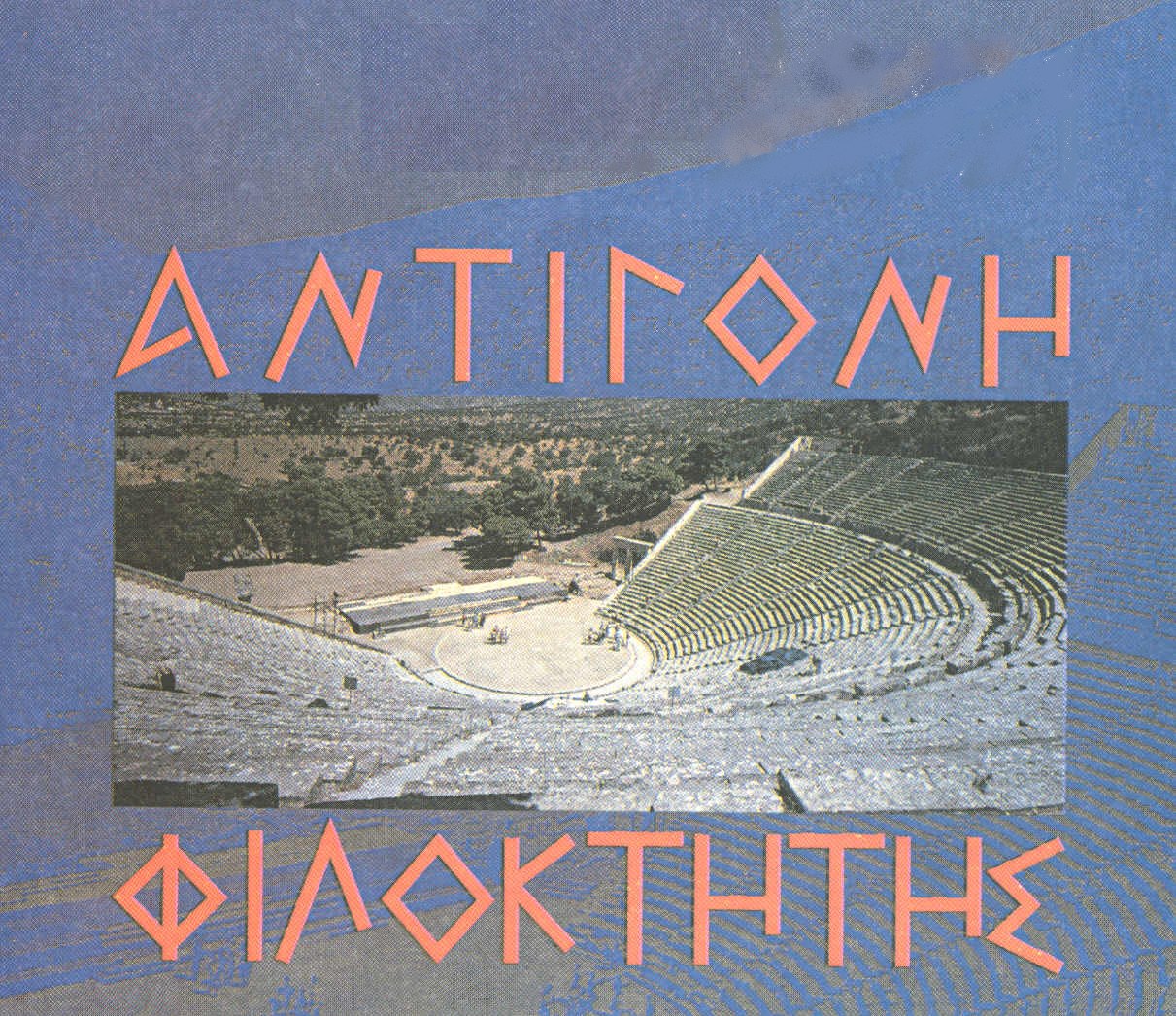 Β΄ ΓΕΝΙΚΟΥ ΛΥΚΕΙΟΥΠρόγραμμα Γενικής ΠαιδείαςΤόμος 3οςΣΟΦΟΚΛΕΟΥΣ ΤΡΑΓΩΔΙΑΙΑΝΤΙΓΟΝΗ – ΦΙΛΟΚΤΗΤΗΣΒ΄ ΓΕΝΙΚΟΥ ΛΥΚΕΙΟΥΤόμος 3οςΓ΄ Επεισόδιο - Γ΄ Στάσιμο Δ΄ Επεισόδιο – Δ΄ ΣτάσιμοΣτίχοι: 626 - 800ΣΥΓΓΡΑΦΕΙΣΣΟΦΟΚΛΕΟΥΣ ΑΝΤΙΓΟΝΗΔημήτριος ΔρακόπουλοςΚαθηγητής Β/θμιας ΕκπαίδευσηςΚώστας ΝαστούληςΚαθηγητής Β/θμιας ΕκπαίδευσηςΧρίστος Γ. ΡώμαςΚαθηγητής Β/θμιας ΕκπαίδευσηςΣΟΦΟΚΛΕΟΥΣ ΦΙΛΟΚΤΗΤΗΣΧρύσα Αλεξοπούλουδ.φ., Καθηγήτρια Β/θμιας Εκπ/σηςΔημήτριος ΔρακόπουλοςΚαθηγητής Β/θμιας ΕκπαίδευσηςΚώστας ΝαστούληςΚαθηγητής Β/θμιας ΕκπαίδευσηςΧρίστος Γ. ΡώμαςΚαθηγητής Β/θμιας ΕκπαίδευσηςΣΥΝΤΟΝΙΣΜΟΣ ΓΙΑΤΟ ΠΑΙΔΑΓΩΓΙΚΟ ΙΝΣΤΙΤΟΥΤΟΣΟΦΟΚΛΕΟΥΣ ΑΝΤΙΓΟΝΗΝικόλαος Ραγκούσης,τ. Πάρεδρος Π.Ι.ΣΟΦΟΚΛΕΟΥΣ ΦΙΛΟΚΤΗΤΗΣΚώστας Μπαλάσκας, Σύμβουλος Π.Ι.ΜΕΤΑΦΡΑΣΗΣΟΦΟΚΛΕΟΥΣ ΑΝΤΙΓΟΝΗΚ.Χ. ΜύρηςΣΟΦΟΚΛΕΟΥΣ ΦΙΛΟΚΤΗΤΗΣΤάσος ΡούσσοςΥΠΕΥΘΥΝΟΙ ΓΙΑ ΤΟ ΠΑΙΔΑΓΩΓΙΚΟ ΙΝΣΤΙΤΟΥΤΟΧριστίνα Βέικου, ΣύμβουλοςΣωτήρης Γκλαβάς, Μόνιμος ΠάρεδροςΕΠΙΜΕΛΕΙΑ ΕΙΚΟΝΟΓΡΑΦΗΣΗΣ Εμμανουήλ ΒλάχοςΕπίκ. Καθηγητής Παν/μίου ΑθηνώνΚΡΙΤΕΣΣΟΦΟΚΛΕΟΥΣ ΑΝΤΙΓΟΝΗΔημήτριος ΚούσταςΚαθηγητής Β/θμιας ΕκπαίδευσηςΓιάννης ΣταμουλάκηςΚαθηγητής Β/θμιας ΕκπαίδευσηςΓεράσιμος ΧρυσάφηςΕπίκ. Καθηγητής Παν/μίου ΑθηνώνΣΟΦΟΚΛΕΟΥΣ ΦΙΛΟΚΤΗΤΗΣΜαρία ΓιόσηΛέκτωρ Πανεπιστημίου ΑθηνώνΑναστασία ΠατούναΚαθηγήτρια Β/θμιας ΕκπαίδευσηςΑθανάσιος ΦραγκούληςΣχολικός Σύμβουλοςπροσαρμογή του βιβλίουγια μαθητέςμε ΜΕΙΩΜΕΝΗ όρασηΟμάδα Εργασίας του Ινστιτούτου Εκπαιδευτικής Πολιτικής (Ακριτίδου Ελένη, Καραμπέτσου Βασιλική)ΥΠΟΥΡΓΕΙΟ ΕΘΝΙΚΗΣ ΠΑΙΔΕΙΑΣ ΚΑΙ ΘΡΗΣΚΕΥΜΑΤΩΝΠΑΙΔΑΓΩΓΙΚΟ ΙΝΣΤΙΤΟΥΤΟΣΟΦΟΚΛΕΟΥΣ ΤΡΑΓΩΔΙΑΙΑΝΤΙΓΟΝΗ – ΦΙΛΟΚΤΗΤΗΣΒ' ΓΕΝΙΚΟΥ ΛΥΚΕΙΟΥΤόμος 3οςΕΥΧΑΡΙΣΤΙΕΣΤο εικονογραφικό υλικό του βιβλίου προέρχεται από αρχεία και εκδόσεις Μουσείων, Εκδοτικών οίκων, επιστη-μόνων και συλλεκτών. Το Παιδαγωγικό Ινστιτούτο ευχαριστεί όλους θερμά.Ιδιαιτέρως ευχαριστεί την Εθνική Πινακοθήκη, το Εθνικό Θέατρο, την Δ.Ε.Π.Α.Σ.Δ.Α, την Εκδοτική Αθηνών, τον Εκδοτικό Οίκο Ολκός, το Θέατρο Τέχνης, τον αρχαιολόγο-ιστορικό της Τέχνης René Percheron, τον Νι-κόλαο Αστεριάδη, τους ζωγράφους Σαράντη Καραβούζη και Χρίστο Γαρουφαλή και τους γλύπτες Μιχάλη Κευγά και Διονύση Γερολυμάτο για τη διάθεση φωτογραφικού υλικού και εγχρώμων διαφανειών.Το Παιδαγωγικό Ινστιτούτο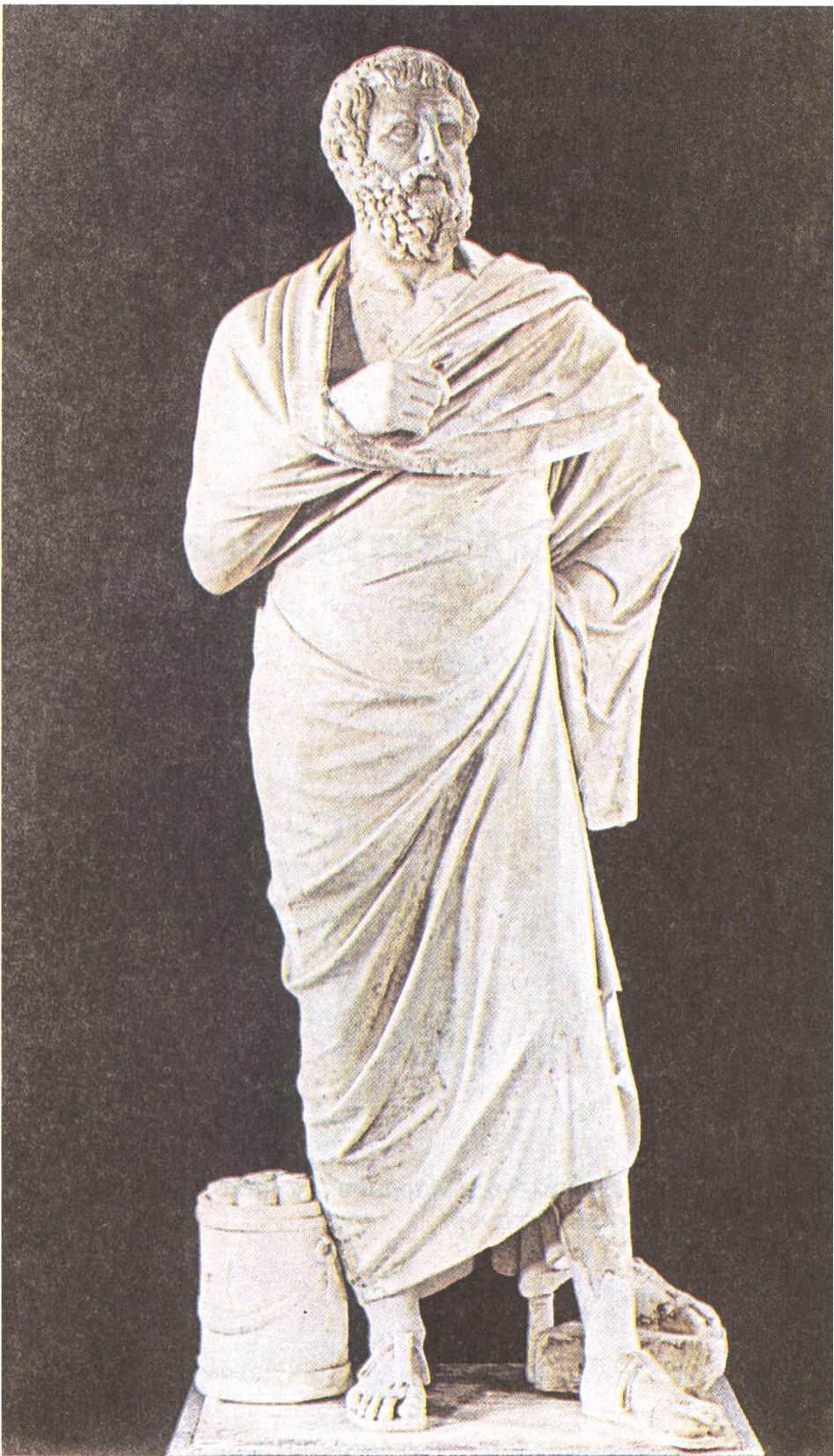 2. Ανδριάντας του Σοφοκλέους. Μάρμαρο. Ρωμαϊκό αντίγραφο του 4ου αιώνα π.Χ. Μουσείο Βατικανού.Δ. ΔΡΑΚΟΠΟΥΛΟΣΚ. ΝΑΣΤΟΥΛΗΣΧ. Γ. ΡΩΜΑΣΣΟΦΟΚΛΕΟΥΣ ΑΝΤΙΓΟΝΗΕΠΕΙΣΟΔΙΟ626 Ὅδε μὴν Αἵμων, παίδων τῶν σῶν 					νέατον γέννημ᾽· ἆρ᾽ ἀχνύμενος                                                                                                         [τῆς μελλογάμου νύμφης]
τάλιδος ἥκει μόρον Ἀντιγόνης,
630 ἀπάτας λεχέων ὑπεραλγῶν; 					ΚΡ. Τάχ’ εἰσόμεσθα μάντεων ὑπέρτερον.
Ὦ παῖ, τελείαν ψῆφον ἆρα μὴ κλύων
τῆς μελλονύμφου πατρὶ λυσσαίνων πάρει;
ἢ σοὶ μὲν ἡμεῖς πανταχῇ δρῶντες φίλοι;			  626 Αλλά να κι ο Αίμονας, το στερνοπαίδι σου	φτάνει τάχα πικραμένος για τη μοίρα	που προσμένει την Αντιγόνη την άμοιρη	και περίλυπος για το χαμένο ταίρι;	ΚΡ. Αμέσως θα το μάθουμε κι από μάντεις καλύτερα.   		Παιδί μου, μήπως άκουσες την τελεσίδικη ποινή    	για τη μνηστή σου και φτάνεις χολωμένος στον πατέρα σου,    		ή ό,τι και να κάνουμε μας αγαπάς ακόμη; 635 ΑΙ. Πάτερ, σός εἰμι· καὶ σύ μοι γνώμας ἔχων
χρηστὰς ἀπορθοῖς, αἷς ἔγωγ’ ἐφέψομαι.
Ἐμοὶ γὰρ οὐδεὶς ἀξιώσεται γάμος
μείζων φέρεσθαι σοῦ καλῶς ἡγουμένου.
ΚΡ. Οὕτω γάρ, ὦ παῖ, χρὴ διὰ στέρνων ἔχειν,
640 γνώμης πατρῴας πάντ’ ὄπισθεν ἑστάναι. Τούτου γὰρ οὕνεκ’ ἄνδρες εὔχονται γονὰς
κατηκόους φύσαντες ἐν δόμοις ἔχειν,
ὡς καὶ τὸν ἐχθρὸν ἀνταμύνωνται κακοῖς,
καὶ τὸν φίλον τιμῶσιν ἐξ ἴσου πατρί.
645 Ὅστις δ’ ἀνωφέλητα φιτύει τέκνα,τί τόνδ’ ἂν εἴποις ἄλλο πλὴν αὑτῷ πόνους
φῦσαι, πολὺν δὲ τοῖσιν ἐχθροῖσιν γέλων;
Μή νύν ποτ’, ὦ παῖ, τὰς φρένας γ’ ὑφ’ ἡδονῆς
γυναικὸς οὕνεκ’ ἐκβάλῃς, εἰδὼς ὅτι
650 ψυχρὸν παραγκάλισμα τοῦτο γίγνεται,
γυνὴ κακὴ ξύνευνος ἐν δόμοις. Tί γὰρ
γένοιτ’ ἂν ἕλκος μεῖζον ἢ φίλος κακός;
Ἀλλὰ πτύσας ὡσεί τε δυσμενῆ μέθες
τὴν παῖδ’ ἐν Ἅιδου τήνδε νυμφεύειν τινί.635 ἔχω χρηστὰς γνώμας = έχω σωστές σκέψεις, σκέπτομαι ορθάἀπορθοῖς (ἀπορθόω-ῶ) = με κατευθύνεις, καθοδηγείς σωστά αἷς ἔγωγ’ ἐφέψομαι = τις οποίες εγώ, βέβαια, θα ακολουθήσωοὐδείς...φέρεσθαι σοῦ καλῶς ἡγουμένου  (β΄ όρος σύγκρισης) = κανένα γάμο δε θα θεωρήσω τόσο σπουδαίο,  ώστε να τον βάλω πάνω  από τη δική σου συνετή καθοδήγησηχρὴ διὰ στέρνων ἔχειν = αυτή τη γνώμη πρέπει να έχειςδιὰ στέρνων ἔχω (περίφρ.) = φρονῶ, διάκειμαι640 ἑστάναι (αντί ἑστηκέναι) = επξγ. του οὕτωγνώμης πατρῴας πάντ’ (αιτ. αναφ.) ὄπισθεν ἑστάναι =  να ακολουθείς  σ’ όλα την πατρική  συμβουλή (η μεταφορά από την στρατιωτική παράταξη)   γοναὶ κατήκοοι = υπάκουα παιδιάφύσαντες (φύω) = να αποκτήσουν, να γεννήσουν  δόμος (<δέμω) = σπίτι, θάλαμος, παλάτιὡς ἀνταμύνωνται κακοῖς  = για να εκδικούνται τους εχθρούςἐξ ἴσου πατρὶ (=ὣσπερ ὁ πατὴρ ἀνταμύνεται καὶ τιμᾷ) = όπως ακριβώς ο πατέραςἀνωφέλητα φιτύει τέκνα = γεννάει παιδιά άχρηστατί τόνδ΄ ἄν εἴποις...φῦσαι = η συντακτ. σειρά : τί ἄλλο εἴποις ἄν φῦσαι τόνδ’ πλὴν πόνους αὑτῷ = τι άλλο θα  ̓̓λεγες πως γέννησε αυτός (ο άνθρωπος) παρά βάσανα για τον εαυτό τουγέλων (ποιητ., αντί γέλωτα) = γέλιομὴ νύν ποτ’... ἐκβάλῃς = η συντακτ. σειρά : μὴ ποτ’ ἐκβάλῃς τὰς φρένας γ’ ὑφ’ ἡδονῆς γυναικὸς οὓνεκα (αντί ἓνεκα)=ποτέ να μην αλλάξεις τις τωρινές σου σκέψεις από έρωτα για μια γυναίκαεἰδὼς (μτχ. ενεστ. του ρ.οἶδα) = γνωρίζοντας650 ψυχρὸν παραγκὰλισμα = παγερό αγκάλιασμαγυνὴ (επξγ. στο τοῦτο) κακὴ ξύνευνος (κατηγ.) = μια γυναίκα όταν είναι κακή σύζυγος                   ἓλκος μεῖζον = μεγαλύτερη πληγήπτύσας (αντί ἀποπτύσας) = περιφρονώνταςὡσεὶ δυσμενῆ (ενν. οὖσαν) = σαν να ήταν εχθρός σουμέθες (μεθίημι) τὴν παῖδα τήνδε ἐν Ἅιδου (ενν. οἴκῳ) = άφησε αυτήν την κόρη στον Άδηνυμφεύω τινὶ = νυμφεύομαι = παντρεύομαι655 Ἐπεὶ γὰρ αὐτὴν εἷλον ἐμφανῶς ἐγὼ
πόλεως ἀπιστήσασαν ἐκ πάσης μόνην,
ψευδῆ γ’ ἐμαυτὸν οὐ καταστήσω πόλει,
ἀλλὰ κτενῶ. Πρὸς ταῦτ’ ἐφυμνείτω Δία
ξύναιμον· εἰ γὰρ δὴ τά γ’ ἐγγενῆ φύσει
660 ἄκοσμα θρέψω, κάρτα τοὺς ἔξω γένους.
Ἐν τοῖς γὰρ οἰκείοισιν ὅστις ἔστ’ ἀνὴρ
χρηστός, φανεῖται κἀν πόλει δίκαιος ὤν.
Ὅστις δ’ ὑπερβὰς ἢ νόμους βιάζεται
ἢ τοὐπιτάσσειν τοῖς κρατύνουσιν νοεῖ,
665 οὐκ ἔστ’ ἐπαίνου τοῦτον ἐξ ἐμοῦ τυχεῖν.Ἀλλ’ ὃν πόλις στήσειε, τοῦδε χρὴ κλύειν
καὶ σμικρὰ καὶ δίκαια καὶ τἀναντία.
Καὶ τοῦτον ἂν τὸν ἄνδρα θαρσοίην ἐγὼ
καλῶς μὲν ἄρχειν, εὖ δ’ ἂν ἄρχεσθαι θέλειν,
670 δορός τ’ ἂν ἐν χειμῶνι προστεταγμένον
μένειν δίκαιον κἀγαθὸν παραστάτην.			    Ἀναρχίας δὲ μεῖζον οὐκ ἔστιν κακόν·
αὕτη πόλεις ὄλλυσιν, ἥδ’ ἀναστάτους
οἴκους τίθησιν, ἥδε συμμάχου δορὸς
675 τροπὰς καταρρήγνυσι· τῶν δ’ ὀρθουμένων
σῴζει τὰ πολλὰ σώμαθ’ ἡ πειθαρχία.εἷλον (αἱρέω- ῶ)  ἐμφανῶς = την    έπιασα επ’ αυτοφώρωἐκ πάσης πόλεως = ἐκ πάντων τῶν πολιτῶνἀπιστήσασαν (κτγρμ. μτχ.) = να παραβαίνει τη διαταγή μουψευδῆ γ’ ... πόλει = δε θα βγω ψεύτης μπροστά σ’ όλους τους πολίτεςκτενῶ = θα την θανατώσωπρὸς ταῦτα = γι’ αυτάἐφυμνέω-ῶ = επικαλούμαιξύναιμον Δία = τον Δία τον προστάτη της συγγένειαςτὰ ἐγγενῆ (ἐν+γένος) φύσει = τους φυσικούς συγγενείς660 ἄκοσμα (προλ. κατηγ.) = ώστε να είναι απείθαρχοικάρτα (=λίαν) τοὺς ἔξω γένους (θρέψω ἀκόσμους) = θα ανέχομαι  πολύ  πιο απείθαρχους τους ξένουςἐν τοῖς οἰκείοις = στους δικούς τουὅστις...βιάζεται (αναφ.- υποθ. πρότ.) = αν κάποιος...παραβιάζειὑπερβὰς (ὑπερβαίνω) = ξεπερνώντας  τα όρια, αυθαιρετώνταςτοὐπιτάσσειν (=τό ἐπιτάσσειν) ...νοεῖ = σχεδιάζει να δίνει  διαταγές σ΄αυτούς που κυβερνούν (υπερβολή)οὐκ ἔστιν (=οὐχ οἷόν τ’ ἐστι) = δεν είναι δυνατότυγχάνω ἐπαίνου (παρά  τινος) =  επαινούμαι από κάποιονὅν...στήσειε (=ὅν ἄν...στήσῃ, ευκτ. αντί υποτ.) = όποιον εκλέξει η πόλη άρχοντατοῦδε χρὴ κλύειν = πρέπει να τον υπακούουν όλοικαὶ σμικρά...καὶ τἀναντία= αιτ. αναφοράςκαὶ τοῦτον ἂν…θέλειν = η συντακτ. σειρά : καὶ ἐγὼ θαρσοίην τοῦτον τόν ἄνδρα θέλειν ἂν καλῶς μὲν ἄρχειν, εὖ δ’ ἄρχεσθαι  = και εγώ θα μπορούσα να πιστέψω ότι ένας τέτοιος άνδρας θα είχε τη θέληση και  να κυβερνά καλά και καλά να κυβερνιέται	 670 δορός τ’ ἐν χειμῶνι (μεταφ.) = στη θύελλα της μάχηςδορός (=δόρατος), τὸ δόρυ προστεταγμένον = εάν έχει παραταχθείμένειν ἄν (=μένοι ἄν) = ότι θα έμενε δίκαιος κἀγαθὸς παραστάτης = πιστός και γενναίος σύντροφοςἀνάστατον τίθημι = καταστρέφωσύμμαχον δόρυ = συμμαχικός στρατόςτροπὰς καταρρήγνυσι = το πλήρες: καταρρηγνῦσα τὰς τὰξεις ποιεῖ τρέπεσθαι εἰς φυγὴν=κάνει να σπάσει η παράταξη και να τραπεί σε άτακτη φυγή ο στρατόςτῶν ὀρθουμένων (αρσ. γέν.) = αυτών που πειθαρχούν, που μένουν σταθεροί στη θέση τουςτὰ πολλὰ σώματα = τους πολλούς677 Οὕτως ἀμυντέ’ ἐστὶ τοῖς κοσμουμένοις,
κοὔτοι γυναικὸς οὐδαμῶς ἡσσητέα·
κρεῖσσον γάρ, εἴπερ δεῖ, πρὸς ἀνδρὸς ἐκπεσεῖν,
680 κοὐκ ἂν γυναικῶν ἥσσονες καλοίμεθ’ ἄν.
ΧΟ. Ἡμῖν μέν, εἰ μὴ τῷ χρόνῳ κεκλέμμεθα,
λέγειν φρονούντως ὧν λέγεις δοκεῖς πέρι.
ΑΙ. Πάτερ, θεοὶ φύουσιν ἀνθρώποις φρένας,
πάντων ὅσ’ ἐστὶ χρημάτων ὑπέρτατον·
685 Ἐγὼ δ’ ὅπως σὺ μὴ λέγεις ὀρθῶς τάδε,
οὔτ’ ἂν δυναίμην μήτ’ ἐπισταίμην λέγειν·
γένοιτο μεντἂν χἀτέρῳ καλῶς ἔχον.
Σοῦ δ’ οὖν πέφυκα πάντα προσκοπεῖν ὅσα
λέγει τις ἢ πράσσει τις ἢ ψέγειν ἔχει·
690 τὸ γὰρ σὸν ὄμμα δεινὸν ἀνδρὶ δημότῃ
λόγοις τοιούτοις, οἷς σὺ μὴ τέρψῃ κλύων.
Ἐμοὶ δ’ ἀκούειν ἔσθ’ ὑπὸ σκότου τάδε,
τὴν παῖδα ταύτην οἷ’ ὀδύρεται πόλις,
πασῶν γυναικῶν ὡς ἀναξιωτάτη
695 κάκιστ’ ἀπ’ ἔργων εὐκλεεστάτων φθίνει·        ἥτις τὸν αὑτῆς αὐτάδελφον ἐν φοναῖς
πεπτῶτ’ ἄθαπτον μήθ’ ὑπ’ ὠμηστῶν κυνῶν
εἴασ’ ὀλέσθαι μήθ’ ὑπ’ οἰωνῶν τινος·
οὐχ ἥδε χρυσῆς ἀξία τιμῆς λαχεῖν;ἀμυντέ’ ἐστὶ (=ἀμυντέον ἐστι) = πρέπει να υπερασπίζεται κανείς τὰ κοσμούμενα = τα (βασιλικά) διατάγματα, τούς νόμουςκοὔτοι (καὶ οὔτοι)...ἡσσητέα (=ἡσσητέον ἐστι) = και με κανένα τρόπο δεν πρέπει να νικιέται ένας άντρας από μια γυναίκακρεῖσσόν (ἐστι) πρὸς ἀνδρὸς ἐκπεσεῖν (τῆς ἀρχῆς) = είναι προτιμότερο να  χάσουμε την εξουσία από έναν άντρα680   κοὐκ ἂν…καλοίμεθ’ ἄν =  η επανάληψη του δυνητικού ἄν για έμφαση                    ἥσσονες γυναικῶν = κατώτεροι από γυναίκεςεἰ μὴ…κεκλέμμεθα = αν από τα γηρατειά δεν έχουμε χάσει το νου ὧν λέγεις πέρι = αντί περὶ τούτων, ἃ λέγειςδοκεῖς φρονούντως λέγειν = φαίνεσαι ότι μιλάς σωστάφρένας, (ἡ φρὴν-φρενὸς) = τον νου (ο νους, το μυαλό, σύνεση)φύουσιν φρένας = προικίζουν με μυαλό, με φρόνησηὑπέρτατον πάντων χρημάτων = το πιο πολύτιμο από όλα τα πράγματαὅπως σὺ μή...τάδε (=ὅτι...σχ. αποσιώπησης) = ειδική πρότ., αντικ.  στο λέγειν     οὔτ’ ἂν δυναίμην μήτ’ ἐπισταίμην λέγειν = ούτε θα μπορούσα και μακάρι  να μη  μάθω να πω (παράλλαξη, εναλλαγή δυνητ. και ευχετ. ευκτ.) γένοιτο μεντἄν (μέντοι ἄν) χἀτέρῳ καλῶς ἔχον (ενν. τι) = θα  μπορούσε όμως  και κάποιος άλλος να έχει  κάποια σωστή  σκέψηδ’ οὖν = όπως και να ΄ναι, πάντωςπέφυκα προσκοπεῖν σοῦ = από τη φύση μου έχω χρέος να προσέχω από πριν για σένα  690 τό σόν ὄμμα (<ὁράω) δεινὸν = το βλέμμα σου προκαλεί φόβοοἷς σὺ…κλύων (οἷς, έλξη, αντί  οὓς) = ώστε να μη ευχαριστιέσαι, ακούγοντας αυτά (τα λόγια)ὑπὸ σκότου (αντί λάθρᾳ) = εξαιτίας της ασημότητας της θέσης μουοἷ(α) (επίρρ.) ὀδύρεται πόλις (πλάγια ερώτ., επξγ. στο τάδε) = πόσο δηλαδή η πόλη θρηνεί την κόρη αυτήὡς...φθίνει (πλάγια ερώτ., επξγ. στο οἷ(α) ὀδύρεται) = λέγοντας  πόσο ατιμωτικά  πεθαίνει, σαν να ήταν η χειρότερη από όλες τις γυναίκες, για μια τόσο ένδοξη πράξηἥτις...οἰωνῶν τινος = αναφορ.- αιτιολ. πρότ.ἐν φοναῖς πεπτῶτα (αντί πεπτωκότα) ἄθαπτον = πεσμένο μέσα στο αίμα άταφοφοναί, αἱ (ποιητ. λ.) = ο αιματηρός φόνος, η σφαγή ὠμηστὴς  κύων = ωμοφάγο, άγριο  σκυλίμήθ’ ὑπό τινος οἰωνῶν = ούτε από κάποιο όρνιοοὐχ ἥδε...λαχεῖν (=οὐχ ἥδε ἀξία λαχεῖν χρυσῆς τιμῆς; = δεν αξίζει αυτή να τιμηθεί με λαμπρή τιμή;)λαχεῖν (λαγχάνω> ν.ε. λαχνός)= απαρ. αναφ., εξαρτάται από τη λ. ἀξία700 τοιάδ’ ἐρεμνὴ σῖγ’ ἐπέρχεται φάτις,				  Ἐμοὶ δὲ σοῦ πράσσοντος εὐτυχῶς, πάτερ,
οὐκ ἔστιν οὐδὲν κτῆμα τιμιώτερον·
τί γὰρ πατρὸς θάλλοντος εὐκλείας τέκνοις
ἄγαλμα μεῖζον, ἢ τί πρὸς παίδων πατρί;
705 Μή νυν ἓν ἦθος μοῦνον ἐν σαυτῷ φόρει,
ὡς φῂς σύ, κοὐδὲν ἄλλο, τοῦτ’ ὀρθῶς ἔχειν·
ὅστις γὰρ αὐτὸς ἢ φρονεῖν μόνος δοκεῖ,
ἢ γλῶσσαν, ἣν οὐκ ἄλλος, ἢ ψυχὴν ἔχειν,
οὗτοι διαπτυχθέντες ὤφθησαν κενοί.
710 Ἀλλ’ ἄνδρα, κεἴ τις ᾖ σοφός, τὸ μανθάνειν
πόλλ’ αἰσχρὸν οὐδὲν καὶ τὸ μὴ τείνειν ἄγαν.700  ἐρεμνὸς (<ἔρεβος=σκοτάδι) = σκοτεινόςτοιάδ’... φάτις (προσωπ.) = τέτοια φήμη σκοτεινή      κυκλοφορεί κρυφάσοῦ πράσσοντος εὐτυχῶς (βόρος συγκρ.) = από τη δική σου ευτυχία, εάν εσύ ευτυχείςκτῆμα τιμιώτερον = πολυτιμότερο απόκτημα, αγαθότί γὰρ πατρός... μεῖζον = η συντακτ. σειρά : τί  γὰρ ἄγαλμα μεῖζόν (ἐστι) τέκνοις εὐκλείας θάλλοντος πατρὸς = γιατί ποια χαρά είναι μεγαλύτερη για τα παιδιά από τη δόξα του ευτυχισμένου πατέρα   ἄγαλμα, τὸ = αγλάισμα, κόσμημα, χαράθάλλω (>θαλερὸς) = ακμάζω, ανθώ, ευτυχώἢ τί πρὸς παίδων πατρί = το πλήρες : ἢ τί ἄγαλμα μεῖζόν ἐστι πατρὶ εὐκλείας παίδων θαλλόντων;μή νυν ἓν ἦθος...φόρει = μη λοιπόν έχεις μόνον ένα τρόπο σκέψηςφόρει (φορέω-ῶ =φέρω)  = το ρ. δηλώνει ενέργεια που επαναλαμβάνεταιὡς φῂς σύ (=ὃ σύ φῂς) = αυτό που λες εσύ ὃστις (περιληπτ.)...δοκεῖ = όσοι νομίζουν ότι  μόνο  αυτοί σκέπτονται σωστάοὗτοι διαπτυχθέντες (διαπτύσσομαι) ὤφθησαν κενοὶ (ὄντες = κτγρμ. μτχ.) = αυτοί, όταν ανοιχτούν  και  εξεταστούν σε βάθος βρίσκονται  (φαίνονται) ότι είναι άδειοι (η μεταφορά παρμένη από τα καρύδια)  ἄνδρα τὸ μανθάνειν...οὐδὲν = η συντακτ. σειρά : οὐδὲν αἰσχρόν ἐστι τὸν ἄνδρα μανθάνειν πολλὰ = δεν είναι καθόλου ντροπή για έναν άνθρωπο να μαθαίνει πολλάκεἴ τις ᾖ σοφός (η χρήση του εἰ με υποτ. είναι ποιητ.) = και αν ακόμη κάποιος είναι σοφός  μὴ τείνειν ἄγαν (τὸ τόξον) (τείνειν : ανεξ. χρήση   απαρ., αντί προστακτ.) = να μη παρατραβάει το σκοινί (η μεταφορά από το τέντωμα της χορδής της λύρας ή τόξου)712 Ὁρᾷς παρὰ ῥείθροισι χειμάρροις ὅσα
δένδρων ὑπείκει, κλῶνας ὡς ἐκσῴζεται,
τὰ δ’ ἀντιτείνοντ’ αὐτόπρεμν’ ἀπόλλυται.
715 Αὔτως δὲ ναὸς ὅστις ἐγκρατῆ πόδα
τείνας ὑπείκει μηδέν, ὑπτίοις κάτω
στρέψας τὸ λοιπὸν σέλμασιν ναυτίλλεται.
Ἀλλ’ εἶκε θυμῷ καὶ μετάστασιν δίδου.
Γνώμη γὰρ εἴ τις κἀπ’ ἐμοῦ νεωτέρου
720 πρόσεστι, φήμ’ ἔγωγε πρεσβεύειν πολὺ
φῦναί τιν’ ἄνδρα πάντ’ ἐπιστήμης πλέων·παρὰ ῥείθροισι χειμάρροις = κοντά στο ορμητικό ρεύμαχειμάρροος, ον (συνηρ. χειμάρρους, -ουν (χεῖμα+ῥέω) = αυτός που ρέει τον χειμώναὑπείκω = υποχωρώὡς ἐκσῴζεται κλῶνας = πώς διασώζουν τα κλαδιάκλών,-νός, ὁ (<κλάω) = κλωνάρι (ν.ε. κλωνοποίηση)  ἀντιτείνω = αντιστέκομαιαὐτόπρεμνος (<αὐτὸς+πρέμνον=κορμός δένδρου) = σύρριζααὔτως (επίρρ.) = επίσης, ωσαύτωςναὸς (δωρ. τύπος, αντί νεώς), ἡ ναῦς = το πλοίοἐγκρατῆ (προλ. κατηγ.) πόδα = ὥστε ἐγκρατῆ εἶναι (τὸν) πόδαὅστις...ὑπείκει μηδὲν = όποιος τεντώνει πολύ τα πανιά του πλοίου και  δεν τα χαλαρώνει καθόλου στον άνεμοὑπτίοις σέλμασιν ναυτίλλεται (ειρωνεία) = ταξιδεύει με ανεστραμμένο το κατάστρωμα του πλοίου, τα καθίσματα των κωπηλατώνκάτω στρέψας (τὴν ναῦν) = αφού αναποδογυρίσει το πλοίοεἶκε θυμῷ καί...δίδου = δώσε τόπο στην οργή και άλλαξε γνώμηγνώμη γὰρ...πρόσεστι = η συντακτ. σειρά : εἴ τις γνώμη πρόσεστι κἀπ’ (καὶ ἀπὸ) ἐμοῦ νεωτέρου (ὄντος) = κι αν μπορώ κι εγώ να προσθέσω κάποια γνώμη, παρότι νεότερος φημί...πρεσβεύειν πολὺ φῦναί τιν’ ἄνδρα (=υποκ. του  φῦναι) πάντ’ (α) (=αιτ. αναφ.) ἐπιστήμης πλέων (=πανεπιστήμονα) = εγώ βέβαια λέω ότι  το πιο καλό είναι να γεννιέται κανείς πάνσοφος722 εἰ δ’ οὖν, φιλεῖ γὰρ τοῦτο μὴ ταύτῃ ῥέπειν,
καὶ τῶν λεγόντων εὖ καλὸν τὸ μανθάνειν.
ΧΟ. Ἄναξ, σέ τ’ εἰκός, εἴ τι καίριον λέγει,
725 μαθεῖν, σέ τ’ αὖ τοῦδ’· εὖ γὰρ εἴρηται διπλῇ.
ΚΡ. Οἱ τηλικοίδε καὶ διδαξόμεσθα δὴ
φρονεῖν ὑπ’ ἀνδρὸς τηλικοῦδε τὴν φύσιν;
ΑΙ. Μηδὲν τὸ μὴ δίκαιον· εἰ δ’ ἐγὼ νέος,
οὐ τὸν χρόνον χρὴ μᾶλλον ἢ τἆργα σκοπεῖν.
730 ΚΡ. Ἔργον γάρ ἐστι τοὺς ἀκοσμοῦντας σέβειν;
ΑΙ. Οὐδ’ ἂν κελεύσαιμ’ εὐσεβεῖν ἐς τοὺς κακούς.
ΚΡ. Οὐχ ἥδε γὰρ τοιᾷδ’ ἐπείληπται νόσῳ;
ΑΙ. Οὔ φησι Θήβης τῆσδ’ ὁμόπτολις λεώς.
ΚΡ. Πόλις γὰρ ἡμῖν ἁμὲ χρὴ τάσσειν ἐρεῖ;
735 ΑΙ. Ὁρᾷς τόδ’ ὡς εἴρηκας ὡς ἄγαν νέος;
ΚΡ. Ἄλλῳ γὰρ ἢ ’μοὶ χρή με τῆσδ’ ἄρχειν χθονός;
ΑΙ. Πόλις γὰρ οὐκ ἔσθ’ ἥτις ἀνδρός ἐσθ’ ἑνός.
ΚΡ. Οὐ τοῦ κρατοῦντος ἡ πόλις νομίζεται;
ΑΙ. Καλῶς ἐρήμης γ’ ἂν σὺ γῆς ἄρχοις μόνος.
740 ΚΡ. Ὅδ’, ὡς ἔοικε, τῇ γυναικὶ συμμαχεῖ.εἰ δ’ οὖν... = ενν. μὴ ἔφυ τοιοῦτος (σχ. αποσιώπησης)φιλεῖ (απρόσ.) μὴ ταύτῃ ῥέπειν = συνήθως  δε συμβαίνει έτσιτοῦτο...ταύτῃ = επανάλ. της ίδιας λέξης τῶν λεγόντων εὖ (=τῶν εὖ λεγόντων) = από όσους μιλούν ορθάκαίριον = ορθό, έγκαιρο, εύστοχοσὲ (δηλ. τὸν Αἵμονα) μαθεῖν = και συ να ακούσειςδιπλῇ = από τους δυο (τον Κρέοντα και τον Αίμονα)οἱ τηλικοίδε = σ΄ αυτή την ηλικίακαὶ διδαξόμεσθα= διδαχθησόμεθα (ο καὶ για έμφαση)τηλικοῦδε τὴν φύσιν = τόσο νέου στην ηλικίαμηδὲν (διδάσκου) τὸ μὴ δίκαιον = να μη διδαχτείς τίποτε το άδικο730 ἔργον γάρ...σέβειν = είναι  λοιπόν  πράξη  σωστή να  τιμά κανείς όσους παρανομούνοὐδ’ ἂν κελεύσαιμ’...κακοὺς = το πλήρες: οὐ μόνον ἐγὼ οὐκ εὐσεβῶ εἰς τοὺς κακούς, ἀλλ’ οὐδ’ ἂν ἂλλους κελεύσαιμι…εὐσεβῶ = τιμώ, δείχνω σεβασμόἐπείληπται τοιᾷδε νόσῳ = έχει προσβληθεί από τέτοια αρρώστιαὁμόπτολις λεὼς (=λαὸς) = όλος ο λαός της πόλης, όλοι οι πολίτεςἁμὲ χρὴ τάσσειν = ἃ ἐμὲ χρὴ τάσσειν : όσα πρέπει να διατάζωὡς ἄγαν νέος = σαν μωρό παιδί, σαν ανόητοςἄλλῳ ἢ ’μοὶ  (δοτ. χαριστ.). = για λογαριασμό άλλου ή για δικό μουπόλις γὰρ οὐκ ἔσθ’... = ο γὰρ αιτιολογεί το ενν. ναί,  σοὶ καὶ τῷ λαῷ δεῖ σε ἄρχειν, πόλις γὰρ οὐκ ἔστ’...οὐ τοῦ κρατοῦντος ἡ πόλις; = η πόλη δεν ανήκει στον άρχοντα;καλῶς (ειρων.)...μόνος = η συντακτ. σειρά : καλῶς γε σὺ μόνος ἄρχοις ἄν γῆς ἐρήμης (ενν. οὔσης) = ωραία βέβαια εσύ θα κυβερνούσες μια έρημη πόλη	741 ΑΙ. Εἴπερ γυνὴ σύ· σοῦ γὰρ οὖν προκήδομαι.
ΚΡ. Ὦ παγκάκιστε, διὰ δίκης ἰὼν πατρί;
ΑΙ. Οὐ γὰρ δίκαιά σ’ ἐξαμαρτάνονθ’ ὁρῶ.
ΚΡ. Ἁμαρτάνω γὰρ τὰς ἐμὰς ἀρχὰς σέβων;
745 ΑΙ. Οὐ γὰρ σέβεις, τιμάς γε τὰς θεῶν πατῶν. ΚΡ. Ὦ μιαρὸν ἦθος καὶ γυναικὸς ὕστερον.
ΑΙ. Οὔ τἂν ἕλοις ἥσσω γε τῶν αἰσχρῶν ἐμέ.
ΚΡ. Ὁ γοῦν λόγος σοι πᾶς ὑπὲρ κείνης ὅδε.
ΑΙ. Καὶ σοῦ γε κἀμοῦ, καὶ θεῶν τῶν νερτέρων.
 750 ΚΡ. Ταύτην ποτ’ οὐκ ἔσθ’ ὡς ἔτι ζῶσαν γαμεῖς.
ΑΙ. Ἥδ’ οὖν θανεῖται καὶ θανοῦσ’ ὀλεῖ τινα.
ΚΡ. Ἦ κἀπαπειλῶν ὧδ’ ἐπεξέρχῃ θρασύς;
ΑΙ. Τίς δ’ ἔστ’ ἀπειλὴ πρὸς κενὰς γνώμας λέγειν;
ΚΡ. Κλαίων φρενώσεις, ὢν φρενῶν αὐτὸς κενός.740 εἴπερ γυνὴ σὺ (ενν. εἶ) = αν είσαι γυναίκα προκήδομαί τινος = προνοώ, ενδιαφέρομαι για κάποιονδιὰ δίκης ἰών πατρὶ = το πλήρες: προκήδῃ ἐμοῦ διὰ δίκης ἰών πατρὶ = ενδιαφέρεσαι για μένα, ενώ έρχεσαι να αντιδικήσεις με τον πατέρα σου;οὐ γὰρ δίκαιά σ’ ἐξαμαρτάνονθ’(κτγρμ. μτχ.) ὁρῶ = ενν. ναί, οὐ γὰρ...ὁρῶ = ναι, γιατί σε βλέπω να     παίρνεις άδικες αποφάσειςτὰς ἐμὰς ἀρχὰς σέβων = τιμώντας την εξουσία μουὦ μιαρὸν ἦθος καὶ γυναικὸς ὕστερον = πρόστυχε χαρακτήρα, αχρείο πλάσμα, δούλε μιας γυναίκαςοὔ τἂν ἕλοις (τοι ἄν) ἕλοις...ἐμὲ = (ενν.  ναι,  μπορεί  να  είμαι δούλος), αλλά  δεν μπορείς  να με βρεις να υποκύπτω σε αισχρές πράξειςὁ γοῦν (γε οὖν) λόγος = τα λόγια σου βέβαιακαὶ σοῦ γε...τῶν νερτέρων = και για σένα βέβαια, και για μένα και για τους  θεούς του κάτω κόσμου ενδιαφέρομαι	οὐκ ἔσθ’ ὡς = οὐκ ἔσθ’ ὅπως  = με κανένα τρόπογαμεῖς (μέλλ. του ρ. γαμῶ) = θα παντρευτείςὀλεῖ (μέλλ. του ρ. ὄλλυμι) = θα καταστρέψει, θα σκοτώσειἦ κἀπαπειλῶν...θρασὺς = η συντακτ. σειρά : ἦ ἐπεξέρχῃ καὶ ἐπαπειλῶν ὧδε θρασὺς = αλήθεια, έρχεσαι εναντίον μου με τόσο θράσος, ώστε να με απειλείς ακόμα; πρὸς κενὰς γνώμας = σε ανόητες γνώμεςκλαίων φρενώσεις (με)  (φρενόω- ῶ<φρὴν) = με κλάματα θα με συνετίσειςὤν (εναντ. μτχ.) κενός φρενῶν  = αν και είσαι άμυαλος16. Ο Μάνος Κατράκης ως Κρέων. Από την ταινία του Γιώργου Τζαβέλλα Αντιγόνη, 1961 (40 χρόνια Φεστιβάλ, εκδ. Δ.Ε.Π.Α.Σ.Δ.Α)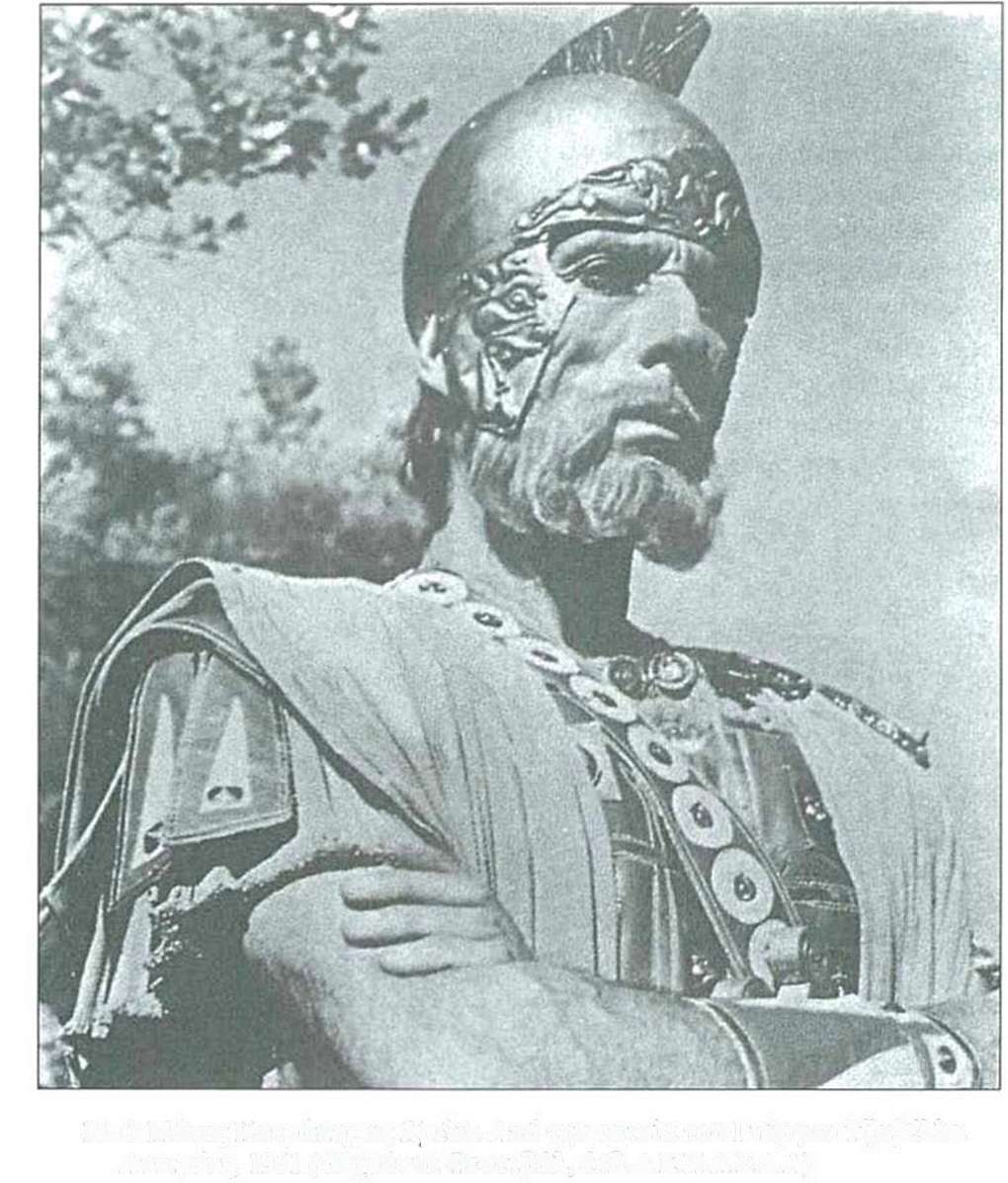 756ΚΡ. Γυναικὸς ὢν δούλευμα, μὴ κώτιλλέ με.
ΑΙ. Βούλει λέγειν τι καὶ λέγων μηδὲν κλύειν;
ΚΡ. Ἄληθες; ἀλλ’ οὐ, τόνδ’ Ὄλυμπον, ἴσθ’ ὅτι,
χαίρων ἐπὶ ψόγοισι δεννάσεις ἐμέ.
760 Ἄγαγε τὸ μῖσος, ὡς κατ’ ὄμματ’ αὐτίκα
παρόντι θνῄσκῃ πλησία τῷ νυμφίῳ.
ΑΙ. Οὐ δῆτ’ ἔμοιγε, τοῦτο μὴ δόξῃς ποτέ,
οὔθ’ ἥδ’ ὀλεῖται πλησία, σύ τ’ οὐδαμᾷ
τοὐμὸν προσόψει κρᾶτ’ ἐν ὀφθαλμοῖς ὁρῶν,
765 ὡς τοῖς θέλουσι τῶν φίλων μαίνῃ ξυνών.
ΧΟ. Ἁνὴρ, ἄναξ, βέβηκεν ἐξ ὀργῆς ταχύς·
νοῦς δ’ ἐστὶ τηλικοῦτος ἀλγήσας βαρύς.
ΚΡ. Δράτω, φρονείτω μεῖζον ἢ κατ’ ἄνδρ’ ἰών·
τώ δ’ οὖν κόρα τώδ’ οὐκ ἀπαλλάξει μόρου.
770 ΧΟ. Ἄμφω γὰρ αὐτὼ καὶ κατακτεῖναι νοεῖς;δούλευμα (=δοῦλος) γυναικὸς = δούλε μιας γυναίκας (σχ. μετωνυμίας)κωτίλλω = κολακεύω κάποιον με πολλά λόγια, φλυαρώλέγων μηδὲν κλύειν = να μην παίρνεις καμιά απάντηση στα λόγιαἄληθες (ειρων.) = αλήθεια;ἀλλ’ οὐ, τόνδ’...δεννάσεις (δεννάζω<δέννος=ύβρις) ἐπὶ ψόγοισι = η συντακτ. σειρά : ἀλλά, τόνδ’ Ὄλυμπον, ἴσθ’ ὅτι  οὐ  χαίρων δεννάσεις ἐμὲ ἐπὶ ψόγοισι = μα  τον ίδιο τον Όλυμπο, να ξέρεις ότι δε  θα  με βρίζεις  ατιμώρητα  με τις συνεχείς  κατηγορίες  760 τὸ μῖσος = τη μισητή (γυναίκα)κατ’ ὄμματα = μπροστά στα μάτιαπλησία τῷ νυμφίῳ παρόντι = κοντά, παρουσία του μνηστήραοὐ δῆτ’ (ενν. ὀλεῖται) = όχι, βέβαια, δε θα πεθάνειἔμοιγε πλησία = κοντά μου τουλάχιστονμὴ δόξῃς ποτέ (παρενθ. πρότ.) = μην το σκεφτείς ποτέ, μην το φανταστείςοὐδαμᾷ (αντί οὐδαμῶς)=ποτέ πιαοὐδαμᾷ τοὐμὸν...ὁρῶν = η συντακτ. σειρά : τὸ ἐμὸν κρᾶτα οὐδαμᾷ προσόψει ἐν ὀφθαλμοῖς ὁρῶν τὸ ἐμὸν κρᾶτα = το κεφάλι μου, το πρόσωπό μουὡς τοῖς...ξυνών (τελική πρότ.) = για να  δείχνεις  την τρέλα  σου σε όσους  από τους φίλους σου μπορούν να την ανεχτούνἁνὴρ (αντί ὁ ἀνὴρ) βέβηκεν = ο άντρας έφυγεταχὺς (επιρρ. κατηγ.) = βιαστικά, γρήγορανοῦς τηλικοῦτος (αντί τηλικούτου) = η ψυχή τόσο νέουβαρὺς = επικίνδυνος, επίφοβοςἀλγήσας (υποθ. μτχ.) = αν πονέσειφρονῶ μεῖζον = μεγαλοφρονώ, μεγαλοπιάνομαι  ἢ κατ’ ἄνδρ’ ἰών = από ό,τι ταιριάζει σ’ έναν άνθρωποτώ κόρα τώδ’ (αιτ. δυϊκ. αρ.) = αυτές τις δύο κόρεςἀπαλλάσσω μόρου = γλυτώνω από τον θάνατο770 ἄμφω αὐτὼ (δυϊκ. αρ.) = και τις δύο αυτές το ἄμφω για έμφαση771 ΚΡ. Οὐ τήν γε μὴ θιγοῦσαν· εὖ γὰρ οὖν λέγεις.
ΧΟ. Μόρῳ δὲ ποίῳ καί σφε βουλεύῃ κτανεῖν;
ΚΡ. Ἄγων ἔρημος ἔνθ’ ἂν ᾖ βροτῶν στίβος
κρύψω πετρώδει ζῶσαν ἐν κατώρυχι,
775 φορβῆς τοσοῦτον ὡς ἄγος μόνον προθείς,
ὅπως μίασμα πᾶσ’ ὑπεκφύγῃ πόλις·
κἀκεῖ τὸν Ἅιδην, ὃν μόνον σέβει θεῶν,
αἰτουμένη που τεύξεται τὸ μὴ θανεῖν,
ἢ γνώσεται γοῦν ἀλλὰ τηνικαῦθ’ ὅτι
780 πόνος περισσός ἐστι τἀν Ἅιδου σέβειν.οὐ (ενν. νοῶ κατακτεῖναι) = όχι, (δε σκέφτομαι να σκοτώσω)τὴν μὴ θιγοῦσαν = αυτή που δεν άγγιξε (τον νεκρό), δε μετείχεμόρῳ δὲ ποίῳ = με ποιον τρόποσφε = αυτήνἐρῆμος βροτῶν στίβος = απάτητος δρόμοςκρύψω ζῶσαν = θα την θάψω ζωντανήκατῶρυξ-χος, ὁ = όρυγμα, σπηλιά, υπόγειος θολωτός τάφοςφορβὴ = τροφή (κυρίως ζώων)ἄγος, τὸ = το μίασμαὡς ἄγος μόνον (ενν. εἶναι) = ώστε απλώς, ίσα-ίσα μόνο να αποτρέψει το μίασμαπροθεὶς (προτίθημι) = προσφέροντας, δίνονταςσέβει = σέβεται, τιμάκἀκεῖ τὸν Ἅιδην αἰτουμένη που τεύξεται τὸ μὴθανεῖν = και εκεί παρακαλώντας τον Άδη, ίσως γλυτώσει τον θάνατο (σκληρή ειρωνεία)γοῦν ἀλλὰ τηνικαῦτα = τουλάχιστον, αν και αργάπόνος περισσός ἐστι τἀν (τὰ ἐν οἴκῳ) Ἅιδου σέβειν = είναι μάταιος κόπος να τιμά κανείς όσους βρίσκονται στον Άδη, τους νεκρούς  	                                                 ΣτροφήΧορός
Ἔρως ἀνίκατε μάχαν, Ἔρως, ὃς ἐν κτήμασι πί-πτεις, ὃς ἐν μαλακαῖς παρει-αῖς νεάνιδος ἐννυχεύεις,
785 φοιτᾷς δ᾽ ὑπερπόντιος ἔν τ᾽ ἀγρονόμοις αὐλαῖς· 
καί σ᾽ οὔτ᾽ ἀθανάτων φύξιμος οὐδεὶς οὔθ᾽ ἁμερίων σέ γ᾽ ἀνθρώ-790 πων, ὁ δ᾽ ἔχων μέμηνεν.ΑντιστροφήΣὺ καὶ δικαίων ἀδίκους φρένας παρασπᾷς ἐπὶ λώ-βᾳ· σὺ καὶ τόδε νεῖκος ἀν-                                        δρῶν ξύναιμον ἔχεις ταράξας·
795 νικᾷ δ᾽ ἐναργὴς βλεφάρων                            ἵμερος εὐλέκτρου 
νύμφας, τῶν μεγάλων                                      πάρεδρος ἐν ἀρχαῖς θε-                                          σμῶν· ἄμαχος γὰρ ἐμπαί-                                          800 ζει θεὸς Ἀφροδίτα. 781 ΧΟ.Έρωτα, που δε γονάτισες ποτέ στον πόλεμο,Έρωτα, που ορμάς και γεμίζεις την πλάση,που στ’ απαλά τα μάγουλατης κόρης νυχτερεύεις,785 που σεργιανάς τις θάλασσεςκαι των ξωμάχων τα κατώφλια,κανείς δε σου γλυτώνειμηδέ θνητός μηδέ αθάνατος790 φωλιάζεις στο κορμί και το μανίζεις.Εσύ των δικαίων ξεστρατίζεις το νουκαι στο χαμό τον σέρνειςεσύ και τούτη την αμάχη φούντωσεςμέσα σ’ αυτό το σόι795 της γόνιμης νύφης νικάλαγαρός των βλεφάρων ο πόθοςπου κυβερνά συντροφικάμε τους άλλους θεσμούς τους μεγάλους.					 800Η Αφροδίτη δίχως μέριμνες μας περιπαίζει.(Η Αντιγόνη βγαίνει από το παλάτι συνοδευόμενη από φρουρούς)ΕΡΜΗΝΕΥΤΙΚΑ ΣΧΟΛΙΑ - ΑΣΚΗΣΕΙΣΤΡΙΤΟ  ΕΠΕΙΣΟΔΙΟ (626-780)Α’ Σκηνή : στ. 627-765. Πρόσωπα : Κρέων- Αίμων-Χορός. Στη σκηνή βρίσκονται ο Κρέων και ο Χορός. Από τη δεξιά πάροδο έρχεται ο Αίμων. Η άφιξή του δεν είναι εντελώς απρόσμενη η αναφορά της Ισμήνης (στ. 572) στο πρόσωπό του προοικονομεί τον ερχομό του.626 - 630 ὅδε μὴν Αἵμων…ὑπεραλγῶν (αλλά να κι ο Αίμονας... χαμένο ταίρι)  ο Κορυφαίος, βλέποντας τον Αίμονα να έρχεται, διερωτάται για τις προθέσεις του.631 - 634 τάχ’ εἰσόμεσθα…φίλοι (αμέσως...αγαπάς ακόμη) ο Κρέων με τη διπλή ερώτηση προς τον Αίμονα : παιδί μου, μήπως άκουσες την τελεσίδικη ποινή...μας αγαπάς ακόμη, υποδεικνύει το καθήκον του γιου προς τον πατέρα. Οι εκτιμήσεις του χορού και του Κρέοντα για τη στάση του Αίμονα είναι αντίθετες.635 - 638 πάτερ, σός εἰμι…ἡγουμένου η απρόσμενη απάντηση του Αίμονα ξαφνιάζει και τον χορό και τον Κρέοντα. Οι μετοχές ἔχων και ἡγουμένου είναι δίσημες υποθετικές κατά τον Αίμονα, αιτιολογικές κατά τον Κρέοντα. Η διπλή σημασία τους είναι στοιχείο της  δραματικής τέχνης του ποιητή.639 οὕτω γάρ…ἔχειν  στην αρχή του στίχου υποδηλώνει ότι ο Κρέων  επιδοκιμάζει την  απάντηση του Αίμονα.640	γνώμης πατρῴας…ἑστάναι κατά τους Έλληνες ο σεβασμός των παιδιών προς τους γονείς ήταν ένα από τα θεμελιώδη καθήκοντά τους. Σύμφωνες με την αντίληψη αυτή είναι και οι απαιτήσεις του Κρέοντα από τον Αίμονα. Οποιαδήποτε άλλη στάση του Αίμονα θα θεωρηθεί απρεπής απέναντι στην πατρική εξουσία. 643 - 644 ὡς καὶ τὸν ἐχθρὸν… ἐξ ἴσου πατρί για τους αρχαίους βασική ηθική αρχή ήταν: φίλει τόν φιλοῦντα καί μίσει τόν μισοῦντα γλυκύν εἶναι φίλοις, ἐχθροῖς δὲ πικρόν.645 - 647 ὅστις δ’ ἀνωφέλητα… ἐχθροῖσιν γέλων ο Κρέων πιστεύει ότι το κύρος του πατέρα συνδέεται με τη συμπεριφορά των παιδιών ανάλογη άποψη απαντά και στον Αἴαντα: οὔκουν γέλως ἥδιστος εἰς ἐχθρούς γελᾶν; (στ. 79). 648 - 652 μή νύν ποτ’... φίλος κακός η προτροπή του Κρέοντα προς τον Αίμονα να περιφρονήσει την Αντιγόνη υποκρύπτει το μίσος και την αποστροφή του προς αυτήν. Θεωρεί  την αγάπη προς τη γυναίκα δουλική υποταγή.653 - 654 ἀλλὰ πτύσας…νυμφεύειν τινί τραγική ειρωνεία (πρβλ. στ. 1232, όπου ο Αίμων φτύνει τον πατέρα του), η οποία κορυφώνεται με τη φράση ἐν Ἅιδου  νυμφεύειν αυτός που τελικά θα νυμφευθεί στον Άδη είναι ο Αίμων (στ. 1240-41) και όχι η Αντιγόνη, της οποίας κύριο μέλημα είναι η ταφή του αδελφού της και όχι ο γάμος.655 - 658 ἐπεὶ γὰρ…ἀλλὰ κτενῶ η θρασύτητα της Αντιγόνης, η οποία μόνη από όλους τους πολίτες παρακούει τη διαταγή του Κρέοντα, μειώνει το γόητρο του μονάρχη. Δεν μπορεί να δεχθεί την αμφισβήτηση της θέλησής του και μάλιστα από μια γυναίκα. Γι’ αυτό και πρέπει να τιμωρηθεί σκληρά, γιατί, διαφορετικά, δε θα μπορούσε αυτός να κυβερνήσει. Η επιμονή του όμως αυτή θα αποδειχθεί μοιραία για τον ίδιο.658 - 660 πρὸς ταῦτ’…ἔξω γένους η περιφρονητική αναφορά στον Δία, τον προστάτη της όμαιμης συγγένειας, αποτελεί ύβρη και προοικονομεί τη σκηνή του Τειρεσία.661 - 665 ἐν τοῖς γὰρ οἰκείοισιν…ἐξ ἐμοῦ τυχεῖν ο Κρέων δεν αντιλαμβάνεται το κίνητρο της πράξης της Αντιγόνης και θεωρεί τη στάση της ως προσπάθεια να επιβληθεί στους άρχοντες. Με τη φράση οὐκ ἔστ’ ἐπαίνου τυχεῖν αποφεύγει να προκαλέσει περισσότερο τον χορό. 666 - 667 ἀλλ’ ὃν πόλις…καὶ τἀναντία πρόκειται για αναχρονισμό. Την εποχή του Κρέοντα οι άρχοντες είναι κληρονομικοί, ενώ την εποχή του Σοφοκλή εκλέγονται. Ο Κρέων, ανάγοντας τη βούλησή του σε νόμο της πόλης (πρβλ. στ. 738), απαιτεί απόλυτη και χωρίς αμφισβήτηση υποταγή, ανεξάρτητα αν αυτό είναι δίκαιο ή άδικο (πρβλ. Τραγ.  Αδέσπ. 436 : δοῦλε δεσποτῶν, ἄκουε καὶ δίκαια κἄδικα. κρεισσόνων γὰρ καὶ δίκαια κἄδικ’ ἔστ’ ἀκουστέα). Η αντίληψή του αυτή προκαλεί το δημοκρατικό αίσθημα των Αθηναίων.669 καλῶς μὲν...θέλειν αναχρονισμός αυτό ισχύει στη δημοκρατία, ενισχύει όμως τις απόψεις του Κρέοντα για την πειθαρχία. 671 μένειν δίκαιον παραστάτην είναι ο γενναίος συμπολεμιστής ανάλογος είναι ο όρκος των Αθηναίων εφήβων:  Οὐ καταισχυνῶ ὅπλα τὰ ἱερὰ, οὐδ’ ἐγκαταλείψω τόν παραστάτην, ὅτῳ ἄν στοιχήσω.   672 - 676 ἀναρχίας δὲ...ἡ πειθαρχία ο Κρέων με τη λέξη ἀναρχία εννοεί την ανυπακοή στους νόμους και επισημαίνει με έμφαση τις συνέπειες της αναρχίας. (πρβλ. Αισχύλου Ἑπτὰ ἐπὶ Θήβας, 225 : πειθαρχία ἐστι τῆς εὐπραξίας μήτηρ, γυνή Σωτῆρος.679 - 680 κρεῖσσον γάρ...καλοίμεθ’ ἄν  ο Κρέων θεωρεί ταπεινωτικό για τον ανδρισμό του να υποκύψει σε μια γυναίκα (πρβλ. στ. 484, 525). Χαρακτηριστική η καχυποψία του να βλέπει παντού συνωμοσίες. 681 - 682 ἡμῖν μέν...δοκεῖς πέρι  ο χορός, με την παρέμβασή του, επιδοκιμάζει τα λόγια του Κρέοντα, όπως έκανε και προηγουμένως νόμῳ δὲ χρῆσθαι παντί, τοῦτ’ ἔνεστί σοι  (στ. 213), όταν του αναγνώρισε το δικαίωμα να αποφασίζει για όλους και για όλα. Δεν εκφράζει φανερά την αντίθεσή του, αλλά τη διατυπώνει με τρόπο υποθετικό.683 - 684	πάτερ, θεοὶ…ὑπέρτατον ο Αίμων, με λεπτότητα, αντιπαραθέτει στην πατρική σκληρότητα τη φρόνηση, την οποία θεωρεί ως το μεγαλύτερο αγαθό. Τα επιχειρήματα, με τα οποία εκφράζει την αντίθεσή του στον πατέρα του, στηρίζονται στη γνωμολογική αυτή διατύπωση για τη δύναμη της φρόνησης. 687	γένοιτο... καλῶς ἔχον  με τη δυνητική και αόριστη διατύπωση ο Αίμων αμφισβητεί, με ευπρέπεια και σεβασμό, την εσφαλμένη απόφαση του Κρέοντα να καταδικάσει την Αντιγόνη. Η σχετικότητα της γνώσης : κανένας δεν τα γνωρίζει όλα και η παραδοχή της γνώμης του άλλου είναι στοιχεία διαλόγου και δημοκρατίας, που απηχούν τη διδασκαλία των σοφιστών.692 ἐμοὶ δ’ ἀκούειν ἔσθ’ ὑπὸ σκότου τάδε η έλλειψη δημόσιας κριτικής υποδηλώνει τον φόβο που προκαλεί η εξουσία του Κρέοντα. Την αντίδραση της κοινής γνώμης στην  απόφαση του Κρέοντα πληροφορείται ο Αίμων, ο οποίος, με μετριοφροσύνη, του αντιτάσσει τους κινδύνους που θα διατρέξει, αν δεν αλλάξει γνώμη. 693 - 695 τὴν παῖδα ταύτην…φθίνει παρά τη συναισθηματική του φόρτιση ο Αίμων, αποφεύγει να αναφέρει το όνομα της Αντιγόνης και παρουσιάζει με έντεχνο τρόπο τις απόψεις του ως γνώμη των άλλων. Η θετική στάση της πόλης για την πράξη της Αντιγόνης προβάλλεται με τη συσσώρευση των υπερθετικών ἀναξιωτάτη, κάκιστ’, εὐκλεεστάτων. 699 οὐχ ἥδε χρυσῆς ἀξία τιμῆς λαχεῖν  τη γνώμη του λαού, που διαμαρτύρεται για την παράβαση του άγραφου δικαίου, συμμερίζεται και ο Αίμων. Χωρίς να εκδηλώνει φανερά τη θέση του, με την ευθεία ερώτηση, εκβιάζει καταφατική απάντηση, θεωρώντας το έργο της Αντιγόνης άξιο χρυσῆς τιμῆς.  700 τοιάδ’ ἐρεμνὴ…φάτις  η σκοτεινή φήμη που κυκλοφορεί (ὑφέρπει)  στην πόλη  της Θήβας υποδηλώνει τον φόβο που προκαλεί στους πολίτες η αυταρχική εξουσία του Κρέοντα. Η κατάσταση αυτή έρχεται σε αντίθεση με το δημοκρατικό φρόνημα των Αθηναίων. Κατά τον (Bowra) : «Ο Σοφοκλής χρησιμοποιεί με δραματικό τρόπο εκείνο που ο Αισχύλος είχε διαπιστώσει, όταν έλεγε ότι τα οργισμένα λόγια των πολιτών εκπληρώνουν το καθήκον μιας δημόσιας κατάρας».701 - 706 ἐμοὶ δὲ σοῦ πράσσοντος …τοῦτο ὀρθῶς ἔχειν ο Αίμων, για να  αποφύγει τη μομφή του πατέρα του, ότι ο έρωτας υποκινεί τις σκέψεις του, τον διαβεβαιώνει για την αγάπη και την αφοσίωσή του προς αυτόν. Προκειμένου να μαλακώσει την ισχυρογνωμοσύνη του και να καταλήξει στην έμμεση προειδοποίηση μή νυν ἓν ἦθος μοῦνον ἐν σαυτῷ φόρει προβάλλει ως βασική του μέριμνα την ευτυχία και την καλή φήμη του πατέρα του.707 - 709 ὅστις γὰρ αὐτὸς…ὤφθησαν κενοί  η διατύπωση του αιτήματος του Αίμονα για τη σωτηρία της Αντιγόνης προετοιμάζεται κατάλληλα με μια σειρά γνωμολογίες : η σωστή σκέψη, η ευφράδεια του λόγου και ο χαρακτήρας αποτελούν τα βασικά στοιχεία του ήθους ενός ανθρώπου. Έτσι και οι πράξεις του είναι ανάλογες με το ήθος του. 711 τὸ μὴ τείνειν ἄγαν  η φράση έχει μεταφορική και αλληγορική σημασία είναι παρμένη από τις χορδές του τόξου ή των μουσικών οργάνων. Η αντίληψη πως οτιδήποτε ξεπερνά το μέτρο και φτάνει στην υπερβολή είναι επικίνδυνο, είναι κοινή για τους αρχαίους Έλληνες. Σύμφωνα με αυτή ο άνθρωπος, ή από τον φθόνο των θεών για την επιτυχία του ή από δικά του σφάλματα, εξαιτίας της αλαζονείας του, οδηγείται στην ύβρη  που προκαλεί την τραγική του συντριβή. (πρβλ. στ. 127-128). 712 - 717 ὁρᾷς παρὰ ῥείθροισι…ναυτίλλεται  ο Αίμων με μεταφορικές φυσικές εικόνες, προοικονομεί παραστατικά τη συντριβή του Κρέοντα, αν δεν υποχωρήσει στην οργή του. Ο άνθρωπος οφείλει απέναντι στις ανώτερες δυνάμεις να μη ξεπερνά το μέτρο της ανθρώπινης φύσης του, αλλά να υποχωρεί, γιατί δε θα βγει νικητής από τη σύγκρουση αυτή (πρβλ. και στ. 67-68).718 ἀλλ’ εἶκε θυμῷ καὶ μετάστασιν δίδου ο Αίμων πιστεύει ότι ο θυμός είναι η αιτία της εμμονής του Κρέοντα να καταδικάσει την Αντιγόνη. Οφείλει να αναθεωρήσει την απόφασή του και να μη φτάσει στα άκρα, γιατί η αλαζονεία του αποτελεί ύβρη προς τους θεούς.719 - 721 γνώμη γὰρ εἴ τις…ἐπιστήμης πλέων  με μετριοφροσύνη και λεπτότητα ο Αίμων αντιτάσσει στην παντογνωσία του Κρέοντα τη σχετικότητα της γνώσης. 722 - 723 εἰ δ’ οὖν…καλὸν τὸ μανθάνειν ο Αίμων, με το σχήμα αποσιώπησης εἰ δ’ οὖν…(ἔφυ…τοιοῦτος) προειδοποιεί με ήπιο τρόπο τον πατέρα του να μην ενεργήσει με αφροσύνη. 724 - 725 ἄναξ, σέ τ’…εἴρηται διπλῇ  η επιφυλακτική και διαλλακτική παρέμβαση του χορού έρχεται σε αντίθεση με την προηγούμενη θέση του να αποδεχθεί τις απόψεις του Κρέοντα (στ. 681-682).726 - 765 Η κλιμάκωση των αντιθέσεων Κρέοντα-Αίμονα οδηγείται με επιδεξιότητα στην απόλυτη ρήξη. Η σύγκρουση που ακολουθεί είναι ζωηρή και ταυτόχρονα δραματική και τραγική. Ο διάλογος αυτός λέγεται αγωνιστικός  (Αριστ. Ρητορική, 1413b8). Αξιοπρόσεκτη η συμμετρία του λόγου ανάμεσα στους δύο άνδρες.726 - 727 οἱ τηλικοίδε…τὴν φύσιν ο Κρέων, με τη χρήση του πληθυντικού τηλικοίδε, θεωρεί ότι ο Αίμων με τις υποδείξεις του προσβάλλει όχι μόνον αυτόν αλλά και όλους τους συνομηλίκους του. 728 - 729 μηδὲν τὸ μὴ δίκαιον…ἢ σκοπεῖν  η ωριμότητα και η σύνεση, κατά τον Αίμονα, δε βρίσκονται στα χρόνια αλλά στα έργα. 730 - 731 ἔργον…τοὺς κακούς  η σαρκαστική διάθεση του Κρέοντα, με την επανάληψη της λέξης ἔργον, έρχεται σε αντίθεση με την ήρεμη απάντηση του Αίμονα.732 οὐχ ἥδε γὰρ τοιᾷδ’ ἐπείληπται νόσῳ  ο Κρέων θεωρεί την πράξη της Αντιγόνης νόσο. Άρα και ο Αίμων, αφού παίρνει το μέρος της, δε σκέπτεται σωστά, γιατί έτσι τιμά τους κακούς.  733 - 735 οὔ φησι Θήβης…ὡς ἄγαν νέος; Η ιδεολογική αντιπαράθεση Αίμονα-Κρέοντα για τον ρόλο της κοινής γνώμης αποτελεί δραματικό στοιχείο. Ο Αίμων επικαλείται τη μαρτυρία της πόλης όχι μόνο για την αθωότητα της Αντιγόνης αλλά και για τη φήμη της. Ο Κρέων, αλαζονικά, αρνείται να δεχθεί τις απόψεις της κοινής γνώμης.736 - 738 ἄλλῳ γὰρ…νομίζεται  η αντίληψη του Κρέοντα ότι η πόλη είναι δική του θυμίζει απαίτηση τυράννων και αντιτίθεται στο δημοκρατικό ήθος των Αθηναίων, το οποίο εκφράζει ο Αίμων.739 καλῶς ἐρήμης γ’ ἂν σὺ γῆς ἄρχοις μόνος  ο ειρωνικός τόνος του Αίμονα υποδηλώνει ότι δεν ελπίζει να μεταπείσει πλέον τον πατέρα του. Με τη διάσταση πατέρα και γιου στις πολιτικές απόψεις διαγράφεται το ήθος του καθενός.740 - 741 ὃδ’, ὡς ἔοικε…προκήδομαι  η ειρωνική ανταπάντηση του Κρέοντα κάνει τον Αίμονα να χάσει την αυτοκυριαρχία του και να μιλήσει προσβλητικά για τον πατέρα του. 742 - 745 ὦ παγκάκιστε…τὰς θεῶν πατῶν  κατά τον Lesky «η κλιμάκωση της σύγκρουσης φτάνει στην κορύφωσή της. Ο Κρέων υπερασπίζεται την τιμή των δεσποτικών αξιωμάτων του, ενώ ο Αίμων τον μέμφεται ότι ποδοπάτησε τον σεβασμό των θεών». Η ασέβεια όμως αυτή προς τους θεούς αποτελεί ύβρη, η οποία θα τον οδηγήσει στην καταστροφή. 746 ὦ μιαρὸν ἦθος καὶ γυναικὸς ὕστερον   η έλλειψη επιχειρημάτων οδηγεί τον Κρέοντα σε ύβρεις εναντίον του γιου του.747 - 749 οὔ τἂν ἕλοις…τῶν νερτέρων  ο Αίμων δεν παρακολουθεί τον πατέρα του στις ύβρεις, αλλά μεταφέρει την αντιπαράθεση σε ηθικό επίπεδο. Με το πολυσύνδετο καὶ-κἀμοῦ-καὶ υποδηλώνει για ποιους ενδιαφέρεται.750 ταύτην ποτ’ οὐκ ἔσθ’ ὡς ἔτι ζῶσαν γαμεῖς  η απειλή του Κρέοντα είναι αποτέλεσμα της ταραχής του. Η φράση ἔτι ζῶσαν υποκρύπτει τραγική ειρωνεία και προοικονομεί τον «γάμο» του Αίμονα με τη νεκρή Αντιγόνη (στ. 1240-1).751 ἥδ’ οὖν θανεῖται καὶ θανοῦσ’ ὀλεῖ τινα  ο Κρέων νομίζει ότι η απειλή του Αίμονα απευθύνεται σ΄ αυτόν. Η δισημία της φράσης ὀλεῖ τινα είναι στοιχείο της δραματικής τέχνης του Σοφοκλή.754 - 755 κλαίων φρενώσεις…εὖ φρονεῖν  η σύγκρουση επικεντρώνεται στο θέμα της φρόνησης. Ο Αίμων μιλάει ακόμη με σεβασμό στον πατέρα του, παρά την έλλειψη αυτοκυριαρχίας. Η φράση κλαίων φρενώσεις είναι ανάλογη με το κλαύσῃ ἤ οἰμώξῃ που λεγόταν για τους δούλους, όταν επρόκειτο να τους τιμωρήσουν.756 γυναικὸς ὢν δούλευμα, μὴ κώτιλλέ με στους τραγικούς ήταν σύνηθες να χρησιμοποιούν σχήμα μετωνυμίας, για να δηλώσουν το αφηρημένο (δούλευμα) αντί για το συγκεκριμένο (δοῦλε). Ο Κρέων θεωρεί κολακεία την προσφώνηση του Αίμονα πατὴρ.758 - 761 ἄληθες; ἀλλ’ οὐ…τῷ νυμφίῳ  η επίκληση των θεών από τον Κρέοντα και η απειλή ότι θα σκοτώσει την Αντιγόνη μπροστά στα μάτια του Αίμονα δείχνουν την οργή του, που είναι αποτέλεσμα της περιφρονητικής στάσης του γιου του.762 - 765 οὐ δῆτ’ ἔμοιγε,…μαίνῃ ξυνών  η συσσώρευση των συνωνύμων (τοὐμὸν κρᾶτα, προσόψει ἐν ὀφθαλμοῖς ὁρῶν) οφείλεται στο πάθος και την οργή του Αίμονα εναντίον του πατέρα του. Αποφασισμένος να σταθεί δίπλα στην Αντιγόνη και να πεθάνει μαζί της, αποχωρεί από τη σκηνή με δραματικό τρόπο. ΑΣΚΗΣΕΙΣ1 Ποια στοιχεία προωθούν τη δράση, εξωτερική και εσωτερική, στον διάλογο του Αίμονα με τον Κρέοντα; (βλ. λ. δράση, Λεξικό βασικών θεατρικών όρων).2 Οι απόψεις του Κρέοντα για την υπακοή των παιδιών προς τους γονείς εκφράζουν τις γενικότερες αντιλήψεις των Αθηναίων για το ήθος των παιδιών. Ποιες είναι αυτές και με ποιο τρόπο δίνονται;  3 Ο Κρέων διατυπώνει τις απόψεις του για την πειθαρχία ποιες είναι αυτές, τι θέλει να επιτύχει και ποιον αντίκτυπο θα είχαν στους Αθηναίους θεατές;  4 Ο Αίμων δεν παίρνει αμέσως τη θέση της Αντιγόνης από την αρχή, αλλά παρουσιάζει την πόλη να υπερασπίζεται την πράξη της για ποιους λόγους;5 Με ποια  επιχειρήματα ο Αίμων προσπαθεί να αντικρούσει τις απόψεις του Κρέοντα για την τιμωρία της Αντιγόνης;6 Ποιες βασικές αρετές διακρίνονται στο ήθος του Αίμονα; Ποια είναι, κατά τη γνώμη σας, η σημαντικότερη και γιατί;7 Ο Κρέων πιστεύει ότι το κύρος του πατέρα κρίνεται από :Να σημειώσετε με Χ τη σωστή απάντηση στο αντίστοιχο τετράγωνο.8 Να σημειώσετε Χ στο σωστό ή λάθος, αν θεωρείτε ότι η αντίστοιχη απάντηση είναι σωστή ή λανθασμένη 9 Με ποιο τρόπο ο Αίμων προετοιμάζει το αίτημά του για τη σωτηρία της Αντιγόνης;Να σημειώσετε με Χ τις σωστές απαντήσεις στα αντίστοιχα τετραγωνίδια. 10 Η κλιμάκωση των αντιθέσεων Κρέοντα και Αίμονα οδηγεί στη μεταξύ τους ρήξη. Να καταγράψετε τα στοιχεία της ρήξης αυτής που διαγράφουν το ήθος των δύο ανδρών.11 Ποιος είναι ο ρόλος του χορού στη σκηνή αυτή;12 Να καταγραφούν τα τριτόκλιτα ουσιαστικά των  στίχων 639-654 να γραφούν στην ονομαστική και γενική του αριθμού που βρίσκεται το καθένα.13 Στους στίχους 655-665 να εντοπίσετε τα συνηρημένα ρήματα, που βρίσκονται σε οποιαδήποτε έγκλιση, και να γράψετε το β ενικό πρόσωπο όλων των εγκλίσεων στο χρόνο και τη φωνή που βρίσκεται το καθένα.14 Να σημειώσετε, στηριζόμενοι στους στίχους 703-723, Χ στη στήλη : Σωστό ή Λάθος, αν νομίζετε ότι η αντίστοιχη πρόταση είναι σωστή ή λανθασμένη15 Στους  στίχους 683-702 να εντοπίσετε τα ουσιαστικά που βρίσκονται σε γενική και λειτουργούν ως ετερόπτωτοι προσδιορισμοί.  Β’ Σκηνή : στ.  766-780.  Πρόσωπα : Κρέων-Χορός.Ο Αίμων αποχωρεί οργισμένος. Ο Κρέων, παρά την αρχική του σκληρότητα, μετά την παρέμβαση του χορού, αλλάζει την αρχική του απόφαση. Απαλλάσσει την Ισμήνη, ενώ την Αντιγόνη καταδικάζει σε θάνατο από πείνα.766 - 767 ἁνὴρ, ἄναξ,…ἀλγήσας βαρύς   ο χορός, βλέποντας την οργή του Αίμονα, εκφράζει την ανησυχία του για το πώς θα αντιδράσει πάνω στην απόγνωσή του (πρβλ. και Οἰδ. Τύραν. στ. 1073-1075).768 - 771 δράτω, φρονείτω... εὖ γὰρ οὖν λέγεις η ταραχή και το πάθος του Κρέοντα φαίνονται με το ασύνδετο σχήμα δράτω, φρονείτω. Η παρέμβαση του χορού κάμπτει την ισχυρογνωμοσύνη του Κρέοντα. Πολύ γρήγορα ανακαλεί την απόφασή του για καταδίκη της Ισμήνης και την απαλλάσσει.772 - 780 μόρῳ δὲ ποίῳ...τἀν Ἅιδου σέβειν η απειλή του Κρέοντα είναι ότι θα κλείσει την Αντιγόνη ζωντανή σε λιθόκτιστο τάφο και θα της δώσει λίγη τροφή, για να αποφύγουν  ο ίδιος και η πόλη το μίασμα.  774	κρύψω πετρώδει…κατώρυχι η πετρώδης κατῶρυξ είναι υπόγειος θολωτός τάφος χτισμένος με πέτρες σε ένα μέρος που το έσκαβαν κυκλικά. 775	ὡς ἄγος μόνον προθείς κατά τους αρχαίους η καταδίκη σε θάνατο από πείνα τιμωρούνταν από τους θεούς ως ανοσιούργημα γι’ αυτό και έδιναν λίγη τροφή σ’ αυτόν που φυλάκιζαν, για να πεθάνει.  777	ὃν μόνον σέβει θεῶν η Αντιγόνη, κατά τον Κρέοντα, σέβεται μόνο τον Άδη, επειδή έπραξε το θρησκευτικό καθήκον προς τον Πολυνείκη.779 – 780 ἢ γνώσεται γοῦν…τἀν Ἅιδου σέβειν με σαρκασμό και ειρωνεία ο Κρέων φτάνει στο αποκορύφωμα της ύβρης του προς τους θεούς. Έτσι προετοιμάζεται η συντριβή. Μετά από αυτά ο Κρέων εισέρχεται στο ανάκτορο, για να δώσει τις σχετικές οδηγίες για την φυλάκιση της Αντιγόνης.ΑΣΚΗΣΕΙΣ1 Ποιο αποτέλεσμα είχε η παρέμβαση του χορού, μετά τη σύγκρουση Αίμονα και Κρέοντα;2 Ο Κρέων υποχωρεί από την αρχική του θέση για καταδίκη των δύο αδελφών, γιατί:Να σημειώσετε με Χ τις σωστές απαντήσεις.3 Πώς διαγράφεται το ήθος του Κρέοντα στη σκηνή αυτή;4 Να συμπληρώσετε τα κενά με τον ορθό τύπο των λέξεων που βρίσκονται στην  παρένθεση :α. Κρέων......................(ἄγω, μετοχή αορ. β) ζῶσαν τήν Ἀντιγόνην.............................. (κρύπτω, οριστική αορίστου) ἐν πετρώδει κατώρυχι.β. Ἀντιγόνη.......................(γιγνώσκω, οριστική αορίστου β) ἐν Ἅιδου ὅτι πόνος περισσός ...................... (εἰμί, ευκτ. ενεστ.) τἀν Ἅιδην σέβειν.5 Με ποιες λέξεις της σκηνής αυτής συνδέονται ετυμολογικά οι παρακάτω λέξεις : πρόθεση, δράμα, αλλαγή, αγωγή, επιτυχία, αίτηση, πρόσφυγας, βούλευμα, κατανοητικός.ΤΡΙΤΟ ΣΤΑΣΙΜΟ (781-800)     Το τρίτο στάσιμο περιλαμβάνει ένα στροφικό σύστημα. Μετά την απειλητική αποχώρηση του Αίμονα, ο χορός, με αφορμή τη σύγκρουση Κρέοντα και Αίμονα, τραγουδάει την ακατανίκητη δύναμη του έρωτα. Πιστεύει ότι η συμπεριφορά του Αίμονα οφείλεται στον έρωτά του για την Αντιγόνη.Στροφή781 - 786. Ἔρως ἀνίκατε…ἐν ἀγρονόμοις αὐλαῖς (έρωτα...τα κατώφλια) ο ποιητής ψάλλει τις ιδιότητες του Έρωτα, ως δύναμης δημιουργικής για τη ζωή. Με εικόνες χρωματισμένες με ποιητικά επίθετα και ρήματα κινητικά, αποδίδει τη δύναμη του φτερωτού θεού. Η εικόνα του ανίκητου θεού προκαλεί θαυμασμό αλλά και φόβο.787 - 790. καί σ᾽ οὔτ᾽ ἀθανάτων…μέμηνεν (κανείς δε σου γλυτώνει...και το μανίζεις) σημαντική ψυχολογική παρατήρηση. Το ερωτικό πάθος κάνει τόσο τους θεούς όσο και τους ανθρώπους να χάνουν τα λογικά τους. Με τον τρόπο αυτό ο χορός επιδιώκει να μειώσει την ευθύνη του Αίμονα.αντιστροφή791 - 794. σὺ καὶ δικαίων…ἔχεις ταράξας (εσύ των δικαίων...μέσα σ΄αυτό το σόι) υπαινιγμός στη διαμάχη πατέρα και γιου. Οι πρώτοι στίχοι της αντιστροφής αποτελούν φυσικό επακόλουθο του προηγούμενου ρήματος μέμηνεν (μανίζεις). Η δύναμη του έρωτα έκανε τον Αίμονα να χάσει τα λογικά του και να συγκρουστεί με τον πατέρα του.795 - 800. νικᾷ δ᾽ ἐναργὴς…θεὸς  Ἀφροδίτα (της γόνιμης νύφης...περιπαίζει)  ο Έρωτας, ως συμπάρεδρος των μεγάλων θεσμών του κόσμου, έχει τη δύναμη που έχουν οι αιώνιοι φυσικοί και ηθικοί νόμοι να ρυθμίζουν την φυσική τάξη του σύμπαντος.  ΑΣΚΗΣΕΙΣ1 Πώς εξηγείτε το τραγούδι του χορού για τον έρωτα τη στιγμή αυτή;2 Ο ποιητής παρουσιάζει τον έρωτα ως δύναμη δημιουργική αλλά και καταστροφική. Με ποια εκφραστικά μέσα αποδίδει τα γνωρίσματά του αυτά;   3 Ο χορός υμνεί τον έρωτα, γιατί θέλει :α. να τονίσει τη δύναμή τουβ. να δικαιολογήσει την πράξη του Αίμοναγ. να προβάλει τα προσωπικά του συναισθήματα για τον έρωταδ. να μειώσει τη συναισθηματική φόρτιση των θεατώνΝα υπογραμμίσετε τις σωστές, κατά τη γνώμη σας, απαντήσεις και να τις δικαιολογήσετε.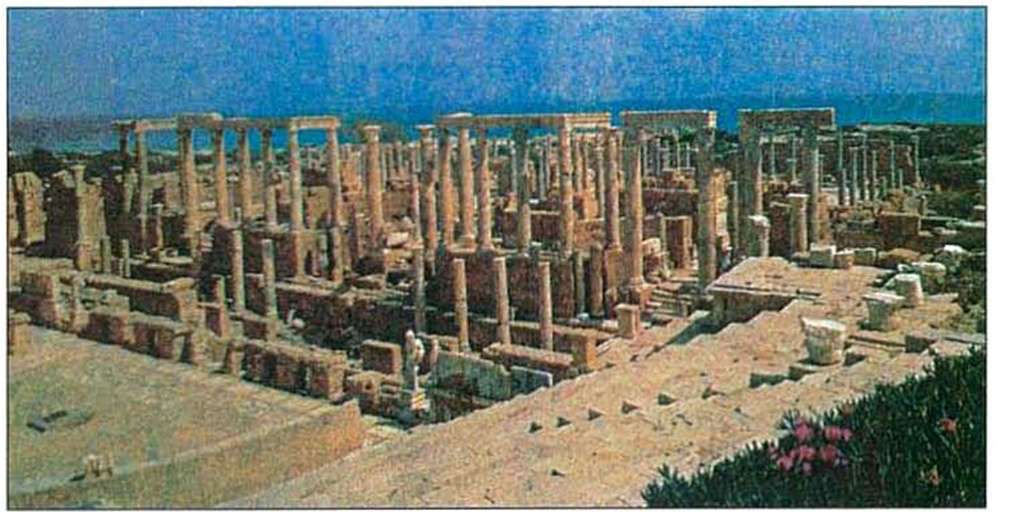 Leptis magna (Β. Αφρική), Το Θέατρο, 1ος-2ος αι. μ.Χ (Φωτ. αρχείο Renes Percheron).Δ΄ΕΠΕΙΣΟΔΙΟ(Η Αντιγόνη βγαίνει από το παλάτι συνοδευόμενη από φρουρούς)αντιστροφή801 ΧΟ. Νῦν δ᾽ ἤδη ᾽γὼ καὐτὸς θεσμῶν
ἔξω φέρομαι τάδ᾽ ὁρῶν, ἴσχειν δ᾽
οὐκέτι πηγὰς δύναμαι δακρύων,
τὸν παγκοίταν ὅθ᾽ ὁρῶ θάλαμον
805 τήνδ᾽ Ἀντιγόνην ἀνύτουσαν. στροφή α΄
ΑΝ. Ὁρᾶτ᾽ ἔμ᾽, ὦ γᾶς πατρίας πολῖται, τὰν νεάταν ὁδὸν
στείχουσαν, νέατον δὲ φέγ-γος λεύσσουσαν ἀελίου,
810 κοὔποτ᾽ αὖθις˙ ἀλλά μ᾽ ὁ παγ-κοίτας Ἅιδας ζῶσαν ἄγει 
τὰν Ἀχέροντος
ἀκτάν, οὔθ᾽ ὑμεναίων ἔγκληρον, οὔτ᾽ ἐπὶ νυμ-815 φείοις πώ μέ τις ὕμνος ὕ-μνησεν, ἀλλ᾽ Ἀχέροντι νυμφεύσω. ΧΟ.Οὐκοῦν κλεινὴ καὶ ἔπαινον ἔχουσ᾽
ἐς τόδ᾽ ἀπέρχῃ κεῦθος νεκύων,
οὔτε φθινάσιν πληγεῖσα νόσοις
820 οὔτε ξιφέων ἐπίχειρα λαχοῦσ᾽,
ἀλλ᾽ αὐτόνομος ζῶσα μόνη δὴ
θνητῶν Ἅιδην καταβήσῃ.801Τώρα κι εγώ τις αρχές μου προδίνωετούτα βλέποντας κι ούτε δύναμαιτις πηγές των δακρύων να φράξω,σα θωρώ την Αντιγόνη να πορεύεται					                805στων ανθρώπων το κοινό κοιμητήρι.ΑΝ. Ω πολίτες της πατρικής μου χώρας,ιδού πορεύομαι τη στράτα τη στερνή,					το φέγγος το στερνό του ήλιου βλέπω, 					κι άλλη φορά ποτέ ο Άδης,		     811 ο ύπνος του παντός,				   στου Χάρου ζωντανή				        με πάει τ’ ακρογιάλι.		     Νυφούλα δε στολίστηκα			         κι ούτε ποτέ νυφιάτικο τραγούδησαν					815 στη θύρα μου τραγούδι		        νύφη στο Χάρο δίπλα θα σταθώ.ΧΟ. Ξακουστή και παινεμένη πορεύεσαι	στων πεθαμένων το λημέρι 		   δε σε γονάτισε κακό χτικιό		    ούτε κι από το στόμα πέρασες μαχαίρας.820 Νόμο δικό σου χάραξες, η μοναχή θνητή		    που ζωντανή θα κατεβείς στον Άδη.αντιστροφή α΄ΑΝ. Ἤκουσα δὴ λυγροτάταν ὀλέσθαι 				    τὰν Φρυγίαν ξέναν								                 825 Ταντάλου Σιπύλῳ πρὸς ἄ- 					  κρῳ, τὰν κισσὸς ὡς ἀτενὴς 							 πετραία βλάστα δάμασεν,           						     καί νιν ὄμβροι τακομέναν,						     ὡς φάτις ἀνδρῶν,								   830 χιών τ᾽ οὐδαμὰ λείπει,     						    τέγγει θ᾽ ὑπ’ ὀφρύσι παγ- 						    κλαύτοις δειράδας· ᾇ με δαί-                                     μων ὁμοιοτάταν κατευνάζει.ΧΟ. Ἀλλὰ θεός τοι καὶ θεογεννής,
835 ἡμεῖς δὲ βροτοὶ καὶ θνατογενεῖς. 
Καίτοι φθιμένᾳ μέγα κἀκοῦσαι
τοῖς ἰσοθέοις σύγκληρα λαχεῖν
ζῶσαν καὶ ἔπειτα θανοῦσαν.ΑΝ. Άκουσα πως χάθηκε πικρόταταη βάρβαρη ξένη, του Τάνταλου παιδί,στην κορυφή του Σίπυλου825 σαν το κισσό σφιχτός φύτρωσεβράχος γύρω της και πέτρωσετη λιώνουν οι βροχές,που λέει κι ο μύθος,κι ουδέ τα χιόνια λείψανε ποτέ830 κι από τα φρύδια στάζει στο λαιμότο δάκρυ καθώς κλαίειόμοια μ’ αυτή κάποιος θεός σε νάρκη με βυθίζει.ΧΟ. Ήταν όμως θεά, θεών παιδί,κι εμείς θνητοί, παιδιά θνητών.835 Μεγάλο πράγμα ν’ ακουστείς, όταν χαθείς,πως έχεις μοίρα κλήρο θεϊκόκαι ζωντανή και πεθαμένη.στροφή β΄ΑΝ. Οἴμοι γελῶμαι. Τί με, πρὸς 840 θεῶν πατρῴων,
οὐκ οἰχομέναν ὑβρίζεις, 								ἀλλ᾽ ἐπίφαντον;
Ὦ πόλις, ὦ πόλεως                                       πολυκτήμονες ἄνδρες·
ἰὼ Διρκαῖαι κρῆ-						                                   845 ναι Θήβας τ᾽ εὐαρμάτου ἄλ-                                 σος, ἔμπας ξυμμάρτυρας ὔμμ᾽ ἐπικτῶμαι, 
οἵα φίλων ἄκλαυτος, οἵοις νόμοις
πρὸς ἕργμα τυμβόχωστον ἔρ-                                   χομαι τάφου ποταινίου· 
850 ἰὼ δύστανος, βροτοῖς 			                             οὔτε <νεκρός> νεκροῖσιν
μέτοικος, οὐ ζῶσιν, οὐ θανοῦσιν.ΧΟ. Προβᾶσ᾽ ἐπ᾽ ἔσχατον θράσους
ὑψηλὸν ἐς Δίκας βάθρον
855 πολύ προσέπεσας, ὦ τέκνον.
πατρῷον δ᾽ ἐκτίνεις τιν᾽ ἆθλον.840 ΑΝ. Ώχου, με περιπαίζουν!					     Για το θεό, γιατί με βρίζεις, 						  πριν καλά καλά σαλπάρω;                                           ακόμη χαίρομαι το φως.Ω πόλη, ω άρχοντεςτης πόλης μου,πηγές της Δίρκης, άλσοςτης Θήβας που καμάρωνε τ’ αμάξια της,σας βάζω μάρτυρες με τη σειρά,πως από φίλους άκλαφτη, με νόμους ποιουςπορεύομαι στον τάφο τον αλλόκοτο,σε χωματένια φυλακή χωμένη;850 η μαύρη κι άστεγη δε συνοικώούτε θνητή με ζωντανούςούτε νεκρή με πεθαμένους. ΧΟ. Σκαρφάλωσες στην κορυφή του θράσουςκαι στον απρόσιτο της Δίκης θρόνο,855 παιδί μου, παραπάτησες.Του πατέρα σου πληρώνεις μέγα κρίμα.αντιστροφή β΄
ΑΝ. Ἔψαυσας ἀλγεινοτάτας                                            ἐμοὶ μερίμνας,
πατρὸς τριπόλιστον οἶκτον 		                                τοῦ τε πρόπαντος
860 ἁμετέρου πότμου 			                           κλεινοῖς Λαβδακίδαισιν. 							  Ἰὼ ματρῷαι λέ-                                                       κτρων ἆται κοιμήματά τ᾽ αὐ-	                               865  τογέννητ᾽ ἐμῷ πατρὶ δυσμόρου ματρός, 
οἵων ἐγώ ποθ᾽ ἁ ταλαίφρων ἔφυν·
πρὸς οὓς ἀραῖος ἄγαμος ἅδ᾽		                                ἐγὼ μέτοικος ἔρχομαι.
Ἰὼ δυσπότμων κασί -				                              870 γνητε γάμων κυρήσας, 
θανὼν ἔτ᾽ οὖσαν κατήναρές με.
ΧΟ. Σέβειν μὲν εὐσέβειά τις,
κράτος δ᾽, ὅτῳ κράτος μέλει,
παραβατὸν οὐδαμᾷ πέλει,
875 σὲ δ᾽ αὐτόγνωτος ὤλεσ᾽ ὀργά. επωδός
ΑΝ. Ἄκλαυτος, ἄφιλος, ἀνυμέναιος                       ταλαίφρων ἄγομαι
τὰν ἑτοίμαν ὁδόν· 			                                   οὐκέτι μοι τόδε λαμπάδος ἱερὸν                                880 ὄμμα θέμις ὁρᾶν ταλαίνᾳ·
τὸν δ᾽ ἐμὸν πότμον ἀδάκρυτον
οὐδεὶς φίλων στενάζει.ΑΝ. Άγγιξες οδυνηρές                                                       τις μέριμνές μου                                                                       τη δίφορη του πατέρα ντροπή,                                       860το χαμό που συθέμελα ρήμαξε                                                        την ωραία γενιά του Λαβδάκου.                                  Ώχου ντροπές στο στρώμα της μητέρας,                                      ώχου της μαύρης μάνας πλάγιασμα                                 με το παιδί της, τον πατέρα μου.                                      Ποια γονικά με γέννησαν και με παιδεύουν;   Καταραμένη και παρθένα κίνησα                                   για να τους ανταμώσω.                                               Ώχου, με τον πικρό σου γάμο                                         870τα κατάφερες, αδέρφι μου,                                            και πεθαμένος ζωντανή να με σκοτώσεις.ΧΟ. Καλός ο σεβασμός στην άγια τάξη,                                             όμως χαμένος κόπος ν’ αψηφάς                                    την εξουσία κι όποιον την εξουσία κρατά                                          875εσένα σε χαντάκωσε η αυτόνομη πορεία. ΑΝ. Άκλαφτη κι άφιλη, χωρίς τραγούδια γάμου                               η μαύρη σέρνομαι,                                                         στον ύστατο δρόμο μου.                                                       Άδικο να μη βλέπω πια τ’ αγνό                                       880το φως του ήλιου, η κακορίζικη.                                    Για την αδάκρυτη μοίρα μου                                        φίλος κανείς δε στενάζει.(Μπαίνει ο Κρέοντας.)ΚΡ. Ἆρ’ ἴστ’ ἀοιδὰς καὶ γόους πρὸ τοῦ θανεῖν
ὡς οὐδ’ ἂν εἷς παύσαιτ’ ἄν, εἰ χρείη, λέγων;
885 Οὐκ ἄξεθ’ ὡς τάχιστα, καὶ κατηρεφεῖ
τύμβῳ περιπτύξαντες, ὡς εἴρηκ’ ἐγώ,
ἄφετε μόνην ἔρημον, εἴτε χρῇ θανεῖν,
εἴτ’ ἐν τοιαύτῃ ζῶσα τυμβεύειν στέγῃ.
Ἡμεῖς γὰρ ἁγνοὶ τοὐπὶ τήνδε τὴν κόρην·
890 μετοικίας δ’ οὖν τῆς ἄνω στερήσεται.
ΑΝ. Ὦ τύμβος, ὦ νυμφεῖον, ὦ κατασκαφὴς
οἴκησις αἰείφρουρος, οἷ πορεύομαι
πρὸς τοὺς ἐμαυτῆς, ὧν ἀριθμὸν ἐν νεκροῖς
πλεῖστον δέδεκται Φερσέφασσ’ ὀλωλότων·
895 ὧν λοισθία  ̓̓γὼ καὶ κάκιστα δὴ μακρῷ
κάτειμι, πρίν μοι μοῖραν ἐξήκειν βίου.
Ἐλθοῦσα μέντοι κάρτ’ ἐν ἐλπίσιν τρέφω
φίλη μὲν ἥξειν πατρί, προσφιλὴς δὲ σοί,
μῆτερ, φίλη δὲ σοί, κασίγνητον κάρα·
900 ἐπεὶ θανόντας αὐτόχειρ ὑμᾶς ἐγὼ
ἔλουσα κἀκόσμησα κἀπιτυμβίους
χοὰς ἔδωκα· νῦν δέ, Πολύνεικες, τὸ σὸν
δέμας περιστέλλουσα τοιάδ’ ἄρνυμαι.
Καίτοι σ’ ἐγὼ ’τίμησα τοῖς φρονοῦσιν εὖ.
905 Οὐ γάρ ποτ’ οὔτ’ ἂν εἰ τέκνων μήτηρ ἔφυν,
οὔτ’ εἰ πόσις μοι κατθανὼν ἐτήκετο,
βίᾳ πολιτῶν τόνδ’ ἂν ᾐρόμην πόνον.
Τίνος νόμου δὴ ταῦτα πρὸς χάριν λέγω;
πόσις μὲν ἄν μοι κατθανόντος ἄλλος ἦν,
910 καὶ παῖς ἀπ’ ἄλλου φωτός, εἰ τοῦδ’ ἤμπλακον·ΚΡ. Τα μοιρολόγια και τους θρήνους, το ξέρεις, ποτέ                 δε θα  ̓̓παυε κανείς προτού πεθάνει, αν φτούραγαν.(Απευθύνεται στους φρουρούς.) 885 Πάρτε τη γρήγορα και, καθώς πρόσταξα,                                        να πάτε να τη χτίσετε στο λάκκο το βαθύ.			  Άστε τη μόνη κι έρημη, θέλει πεθάνει,                                        θέλει ζήσει, θαμμένη σ’ ένα τέτοιο σπιτικό.			         Η κόρη αυτή δε μόλυνε τα χέρια μας,				 890μα τον απάνω κόσμο θα τον χάσει.ΑΝ. Τάφε μου, κρεβάτι νυφικό, σπίτι μου		               στη βαθιά τη γη κι αιώνιο κελί μου                          έρχομαι να βρω τους δικούς μου νεκρούς			    που μέγα πλήθος η Περσεφόνη φίλεψε.	       895Στερνή κι εγώ και ρημαγμένη θα κατεβώ,           προτού ξοδέψω της ζωής μου το μερίδιο.	                      Η ελπίδα με τρέφει πως θα βρω κατεβαίνοντας 	     του πατέρα την αγάπη, την αγάπη σου, μάνα,		   μάτια μου κι αδερφέ μου, την αγάπη σου.		   900Εγώ νεκρούς με τα χεράκια μου σας έλουσα,		 σας στόλισα, πότισα μέλι, γάλα και νερό			          τον τάφο σας και τώρα, Πολυνείκη, το νεκρό σου κορμάκι στολίζοντας ακριβά το πληρώνω.			   Εγώ σε τίμησα κι οι φρόνιμοι θα πούνε πόσο		  905τέτοιο φορτίο δε θα σήκωνα ποτέ μου εγώ		   κόντρα στην πόλη, αν ήμουν μάνα με παιδιά,                κι αν σάπιζε νεκρός ο άντρας μου.                            Ποιος νόμος με κινεί να λέω τούτα;                                  Ο άντρας μου κι αν πέθαινε, καινούριο θα  ̓̓παιρνα                     910αν έχανα παιδί, απ’ άλλον άντρα θα  ̓̓κανα.911 μητρὸς δ’ ἐν Ἅιδου καὶ πατρὸς κεκευθότοιν
οὐκ ἔστ’ ἀδελφὸς ὅστις ἂν βλάστοι ποτέ.
Τοιῷδε μέντοι σ’ ἐκπροτιμήσασ’ ἐγὼ
νόμῳ, Κρέοντι ταῦτ’ ἔδοξ’ ἁμαρτάνειν
915 καὶ δεινὰ τολμᾶν, ὦ κασίγνητον κάρα.
Καὶ νῦν ἄγει με διὰ χερῶν οὕτω λαβὼν
ἄλεκτρον, ἀνυμέναιον, οὔτε του γάμου
μέρος λαχοῦσαν οὔτε παιδείου τροφῆς,
ἀλλ’ ὧδ’ ἔρημος πρὸς φίλων ἡ δύσμορος
920 ζῶσ’ ἐς θανόντων ἔρχομαι κατασκαφάς·	 ποίαν παρεξελθοῦσα δαιμόνων δίκην;
Τί χρή με τὴν δύστηνον ἐς θεοὺς ἔτι
βλέπειν; τίν’ αὐδᾶν ξυμμάχων; ἐπεί γε δὴ
τὴν δυσσέβειαν εὐσεβοῦσ’ ἐκτησάμην.
925 Ἀλλ’ εἰ μὲν οὖν τάδ’ ἐστὶν ἐν θεοῖς καλά,
παθόντες ἂν ξυγγνοῖμεν ἡμαρτηκότες·
εἰ δ’ οἵδ’ ἁμαρτάνουσι, μὴ πλείω κακὰ
πάθοιεν ἢ καὶ δρῶσιν ἐκδίκως ἐμέ.Τώρα που μάνα και πατέρα μου τους πήρε ο Χάροςαδελφός δεν μπορεί να βλαστήσει.Με τέτοιο νόμο σ’ έβαλα κορόνα στο κεφάλι μου,κι έγκλημα το  ’πε ο Κρέοντας αυτό,915 τόλμη κι αποκοτιά, μονάκριβέ μου.Τώρα με σέρνει με χέρια δεμένα, ανύπαντρη, χωρίς νυφιάτικα τραγούδια,χωρίς χαράς κρεβάτι, χωρίς παιδιά στο στήθος μου.Οι φίλοι με παράτησαν, την άμοιρη,920 και ζωντανή στων πεθαμένων κατεβαίνω το πηγάδιποιο νόμο των θεών έχω πατήσει;Γιατί στον ουρανό τα μάτια να σηκώνω,η δύστυχη; σε ποιον να φωνάξω βοήθεια;Εγώ τιμούσα, και μ’ ατίμασαν φριχτά.925 Αν οι θεοί τα κρίνουν τούτα δίκια,να πάθω και να μολογήσω πως αμάρτησα.Αν αμαρτήσαν άλλοι, να μην πάθουν χειρότερααπ’ όσα έτσι άδικα μου κάνουν.ΧΟ. Ἔτι τῶν αὐτῶν ἀνέμων αὑταὶ
930 ψυχῆς ῥιπαὶ τήνδε γ’ ἔχουσιν.
ΚΡ. Τοιγὰρ τούτων τοῖσιν ἄγουσιν
κλαύμαθ’ ὑπάρξει βραδυτῆτος ὕπερ.
ΑΝ. Οἴμοι, θανάτου τοῦτ’ ἐγγυτάτω
τοὔπος ἀφῖκται.
935 ΚΡ. Θαρσεῖν οὐδὲν παραμυθοῦμαι
μὴ οὐ τάδε ταύτῃ κατακυροῦσθαι.
ΑΝ. Ὦ γῆς Θήβης ἄστυ πατρῷον
καὶ θεοὶ προγενεῖς,
ἄγομαι δὴ  ̓̓γὼ κοὐκέτι μέλλω.
940 Λεύσσετε, Θήβης οἱ κοιρανίδαι,
τὴν βασιλειδᾶν μούνην λοιπήν,
οἷα πρὸς οἵων ἀνδρῶν πάσχω,
τὴν εὐσεβίαν σεβίσασα.ΧΟ. Ανέμων ριπές πάλι και πάλι                                930στην ψυχή της φυσούν και ριγεί.           ΚΡ. Αργούν, και θα κλάψουν                                        αυτοί που την πάνε.	                   ΑΝ. Αλιά μου, αυτός ο λόγος                                   πέρασε κοντά κοντά στο θάνατο. 935 ΚΡ. Απελπίσου πια                                                           ο θάνατος σε σφράγισε.                                       ΑΝ. Ω πόλη των πατέρων μου, Θήβα,					 της γενιάς μου θεοί πανάρχαιοι,                                      με σέρνουν το τέλος σιμώνει.                             940Κοιτάξτε, της Θήβας οι άρχοντες,                                    τη μόνη, τη στερνή βασιλοκόρη, τι παθαίνω κι από ποιους το παθαίνω,                                        εγώ που ξοδεύτηκα τιμώντας τους θεούς.   (Οι φρουροί οδηγούν την Αντιγόνη έξω.)στροφή α΄ ΧΟ. Ἔτλα καὶ Δανάας οὐράνιον φῶς
ἀλλάξαι δέμας ἐν χαλκοδέτοις                      945αὐλαῖς· κρυπτομένα δ᾽ ἐν                           τυμβήρει θαλάμῳ κατεζεύχθη·
καίτοι καὶ γενεᾷ τίμιος, ὦ παῖ παῖ,
καὶ Ζηνὸς ταμιεύε-                                                950σκε γονὰς χρυσορύτους. 
Ἀλλ᾽ ἁ μοιριδία τις 			                                 δύνασις δεινά·
οὔτ᾽ ἄν νιν ὄλβος οὔτ᾽ Ἄρης, 	                                 οὐ πύργος, οὐχ ἁλίκτυποι
κελαιναὶ νᾶες ἐκφύγοιεν.αντιστροφή α΄Ζεύχθη δ᾽ ὀξύχολος παῖς ὁ Δρύαντος, 
956 Ἠδωνῶν βασιλεύς, κερτομίοις                            ὀργαῖς ἐκ Διονύσου 		                                           πετρώδει κατάφαρκτος ἐν δεσμῷ.
Οὕτω τᾶς μανίας δει-                                                  νὸν ἀποστάζει
960ἀνθηρόν τε μένος. Κεῖ-		                               νος ἐπέγνω μανίαις 
ψαύων τὸν θεὸν ἐν κερ-                                       τομίοις γλώσσαις.
Παύεσκε μὲν γὰρ ἐνθέους                                 γυναῖκας εὔιόν τε πῦρ,
965 φιλαύλους τ᾽ ἠρέθιζε Μούσας. ΧΟ. Συνέβη κι η Δανάη ζωντανή                                      945ν’ αλλάξει το ουράνιο φως με το σκοτάδι			  σε δώμα μέσα μπρούτζινο.                                       Κρυβόταν αλυσόδετη μες σε κιβούρι					        κι ήταν από καλή γενιά,		                                  παιδάκι μου,							                                      και του Διός θησαύριζε, χρυσή βροχή,				       950το σπέρμα στην κοιλιά της.	                                      Μα είναι δύναμη δεινή		                                              η δύναμη της μοίρας.			                                    Πλούτη, πολέμοι, πύργοι,	                                         καράβια μαύρα θαλασσόδαρτα                                        να της ξεφύγουν δεν μπορούν.Δέθηκε κι ο αψύς, ο γιος του Δρύαντα,ο βασιλιάς των Ηδωνών, για τη βαριά του χλεύη           ο Διόνυσος τον έχτισε			                                   μέσα σε πέτρινο κελί φραγμένοκι απ’ τη μανία στραγγίζειτης λύσσας λάβρα φριχτή.Στερνή του γνώση, τρέλα τουνα θέλει το θεό να μαγαρίσειμε γλώσσα χλευασμού,αφού τις μανικές ξεθύμαινε γυναίκες,ξεθύμαινε τους πυρωμένους βακχικούς δαυλούςκαι ξάφνιαζε τις Μούσες965 που τις φλογέρες χαίρονται.στροφή β΄Παρὰ δὲ κυανέαιν σπιλάδοιν διδύμας ἁλὸς
ἀκταὶ Βοσπόριαι ἰδ᾽ ὁ Θρῃκῶν <ἠιὼν>
970 Σαλμυδησσός, ἵν᾽ ἀγχίπολις Ἄρης 
δισσοῖσι Φινείδαις
εἶδεν ἀρατὸν ἕλκος
τυφλωθὲν ἐξ ἀγρίας δάμαρτος
ἀλαὸν ἀλαστόροισιν ὀμμάτων κύκλοις
975 ἀραχθέντων ὑφ᾽ αἱματηραῖς 
χείρεσσι καὶ κερκίδων ἀκμαῖσιν.αντιστροφή β΄
Κατὰ δὲ τακόμενοι μέλεοι μελέαν πάθαν
980 κλαῖον, ματρὸς ἔχοντες ἀνύμφευτον γονάν·
ἁ δὲ σπέρμα μὲν ἀρχαιογόνων
ἄντασ᾽ Ἐρεχθεϊδᾶν,
τηλεπόροις δ᾽ ἐν ἄντροις
τράφη θυέλλῃσιν ἐν πατρῴαις
985 Βορεὰς ἅμιππος ὀρθόποδος ὑπὲρ πάγου 
θεῶν παῖς· ἀλλὰ κἀπ᾽ ἐκείνᾳ
Μοῖραι μακραίωνες ἔσχον, ὦ παῖ.Κοντά στη μαύρη θάλασσα που σμίγουν δυο πελάγηείναι οι ακτές του Βόσπορου κι ο Θρακικός Σαλμυδησσόςεκεί ο πολιούχος Άρηςαντίκρισε φριχτή πληγήστις κόγχες τις τυφλές των ομματιών,όταν με λύσσα κι ανελέηταη άγρια μητριάμε χέρια ματωμένα και σατες σουβλερέςαπό τους δυο Φινείδες τα ξερίζωσε.Λιώναν οι μαύροι κι έκλαιγαν τη μαύρη τους τη μοίρα,φύτρες μητέρας κακορίζικηςσπέρμα παλιάς γενιάς κι αυτή,από τους Ερεχθείδες,μεγάλωσε στις μακρινές σπηλιέςσαν πουλαράκι πιλαλώντας στις μαδάρες 985τις γονικές σκίζοντας θύελλεςη κόρη του Βοριά, θεών παιδί.Μοίρες αγέραστες τη σύντριψαν, παιδί μου.ΤΕΤΑΡΤΟ ΕΠΕΙΣΟΔΙΟ (801-943)Α´ Σκηνή : στ. 801-882.  Κομμός.  Πρόσωπα : Αντιγόνη-Χορός.Η πρώτη σκηνή περιλαμβάνει τον κομμό, θρηνητικό τραγούδι, που ψάλλει η Αντιγόνη με τον κορυφαίο του χορού. Η Αντιγόνη θρηνώντας την κακή της μοίρα, αφού δεν πρόλαβε να χαρεί τον έρωτα και την ομορφιά της ζωής, απευθύνει τελευταίο χαιρετισμό στους κατοίκους της Θήβας και οδηγείται στον τάφο. Αποτελείται από δύο στροφικά συστήματα και μία σύντομη επωδό.801 - 805 νῦν δ᾽ ἤδη ᾽γὼ καὐτὸς…ἀνύτουσαν (τώρα κι εγώ...κοινό κοιμητήρι)  το τμήμα αυτό αποτελεί τη μετάβαση από το τρίτο στάσιμο στον κομμό του τετάρτου επεισοδίου και προετοιμάζει συναισθηματικά τους θεατές για τον θρήνο της Αντιγόνης. Ο χορός, καθώς βλέπει την Αντιγόνη να οδηγείται στον τάφο, ξεσπά σε κλάμα και τάσσεται στο πλευρό της.Α΄ Σύστημα στροφή α΄ 806 - 816 ὁρᾶτ᾽ ἔμ᾽, ὦ γᾶς…νυμφεύσω (ω πολίτες...δίπλα θα σταθώ) ο Σοφοκλής παρουσιάζει την ηρωίδα με ανθρώπινα συναισθήματα και αδυναμίες και όχι ως υπεράνθρωπο ον, αναίσθητο στον πόνο και στις χαρές της ζωής. Κατά τον Lesky «το μεγαλείο της θυσίας αποκαλύπτεται απόλυτα μόνον εδώ, όπου βλέπουμε τον ανθρώπινο πόνο που συνεπάγεται. Ακριβώς το γεγονός ότι η Αντιγόνη συνειδητοποιεί την πληρότητα της ζωής που θυσιάζει, τη μετατρέπει στη μορφή εκείνη που, πέρα από την άκαμπτη τήρηση μιας αρχής, κερδίζει το ανάστημά της μέσα στον χώρο των ζωντανών»817 - 822 οὐκοῦν κλεινὴ…καταβήσῃ (ξακουστή...στον Άδη) ο χορός, στην προσπάθειά του να παρηγορήσει την Αντιγόνη, της υπενθυμίζει τη δόξα της πράξης της, γιατί με τη θέλησή της παραβίασε τη διαταγή του Κρέοντα, αν και γνώριζε ότι την περίμενε ο θάνατος. Η Αντιγόνη εκλαμβάνει τα λόγια του ως ειρωνείες. Ο χορός όμως δεν έχει τέτοια πρόθεση. αντιστροφή α΄823 - 833 ἤκουσα δὴ λυγροτάταν…κατευνάζει (άκουσα...με βυθίζει)  ο θρήνος της γίνεται οξύτερος, όταν ο χορός της υπενθύμισε την περίπτωση της Νιόβης που είχε την ίδια τύχη με τη δική της. Η Νιόβη είχε παντρευτεί τον βασιλιά της Θήβας Αμφίονα. Επειδή όμως καυχήθηκε στη Λητώ για την πολυτεκνία της, ο Απόλλωνας και η Άρτεμη την τιμώρησαν, σκοτώνοντας τα παιδιά της. Έπειτα επέστρεψε στο πατρικό της σπίτι στο Σίπυλο της Φρυγίας, και κει παρακάλεσε τον Δία να τη μεταμορφώσει σε βράχο. 834 - 838 ἀλλὰ θεός τοι…ἔπειτα θανοῦσαν (ήταν όμως θεά...και πεθαμένη) δεύτερη άστοχη προσπάθεια του χορού να μετριάσει τον πόνο της Αντιγόνης. Η Αντιγόνη παρομοιάζει τον εαυτό της με τη Νιόβη, πράγμα που δε δέχεται ο χορός. Αντίθετα την μακαρίζει για την τύχη της, αφού έχει το ίδιο τέλος με μια θεά.Β Σύστημαστροφή β΄839 - 844 οἴμοι γελῶμαι. Τί με, … πολυκτήμονες ἄνδρες (ώχου, με περιπαίζουν!...της πόλης μου) η Αντιγόνη αποκρούει την προσπάθεια του χορού να την παρηγορήσει, γιατί τη θεωρεί ειρωνεία και εμπαιγμό. Το παράπονό της εκφράζεται με επικλήσεις προς τους θεούς και τους Θηβαίους, ερωτήσεις, αποστροφές και αρνητικές προτάσεις. Η αίσθηση ότι αδικείται κορυφώνει τον πόνο της.847 - 848 οἵα φίλων ἄκλαυτος…τάφου ποταινίου (πως από φίλους άκλαφτη…φυλακή χωμένη) η αίσθηση της Αντιγόνης ότι τις τελευταίες στιγμές έχει εγκαταλειφθεί από όλους επιτείνει την τραγικότητά της. Μόνη έκανε την ταφή, μόνη προχωρεί προς τον πέτρινο τάφο. 853 - 855 προβᾶσ᾽ ἐπ᾽ ἔσχατον…προσέπεσας, ὦ τέκνον (σκαρφάλωσες...παραπάτησες) αντιφατική η άποψη του χορού ότι η πράξη της Αντιγόνης είναι ευσεβής προς τους θείους νόμους αλλά ασεβής προς τους νόμους της πολιτείας. 856 πατρῷον δ᾽ ἐκτίνεις τιν᾽ ἆθλον (του πατέρα σου πληρώνεις μέγα κρίμα) κατά τον χορό η Αντιγόνη ουσιαστικά τιμωρείται για τις πατρικές αμαρτίες και όχι μόνο γιατί παραβίασε τη διαταγή του Κρέοντα.αντιστροφή β΄857 - 861 ἔψαυσας ἀλγεινοτάτας…Λαβδακίδαισιν (άγγιξες...γενιά του Λαβδάκου) η πικρή ανάμνηση της τραγικής μοίρας της οικογένειάς της προκαλεί νέο θρήνο στην Αντιγόνη. 862 - 871 ἰὼ ματρῷαι λέκτρων…κατήναρές με (ώχου ντροπές...να με σκοτώσεις) η αναφορά στις οικογενειακές συμφορές, παλιές και νέες, επιτείνει την τραγικότητα της ηρωίδας. Ο γάμος του Πολυνείκη με την κόρη του Άδραστου είναι αιτία των νέων συμφορών.872 - 875 σέβειν μὲν εὐσέβειά τις…ὤλεσ᾽ ὀργά (καλός ο σεβασμός...αυτόνομη πορεία) ο χορός πιστεύει ότι η Αντιγόνη είναι ένοχη, γιατί αυθαίρετα παραβίασε τη διαταγή του Κρέοντα. Η νομιμοφροσύνη του χορού στην εξουσία του Κρέοντα αντιτίθεται στο ήθος της Αντιγόνης.επωδός876 - 882 ἄκλαυτος, ἄφιλος…φίλων στενάζει (άκλαφτη...κανείς δε στενάζει) ο κομμός κλείνει με δραματική επανάληψη του θρήνου από την Αντιγόνη. Τα ασύνδετα και τα πολλά επίθετα εξαίρουν το μέγεθος της θυσίας και του πάθους. Αξιοσημείωτη η τραγική ειρωνεία στη φράση οὐδείς φίλων στενάζει. ΑΣΚΗΣΕΙΣ1Ο Σοφοκλής στον κομμό παρουσιάζει την ανθρώπινη πλευρά της Αντιγόνης. Ποια είναι τα στοιχεία που προβάλλουν αυτή την πλευρά;2 Ο παρηγορητικός λόγος του χορού στο α στροφικό σύστημα :Να σημειώσετε με Χ τις σωστές απαντήσεις.3 Γιατί η Αντιγόνη θεωρεί ειρωνεία την προσπάθεια του χορού να την παρηγορήσει;4 Να εντοπίσετε το  τραγικό στοιχείο στον κομμό.5 Πώς εξηγείται ο θρήνος της Αντιγόνης, τη στιγμή που η ταφή του αδερφού της ήταν συνειδητή επιλογή της;6 Η Αντιγόνη σ’ όλη τη σκηνή του κομμού παρουσιάζεται να έχει εγκαταλειφθεί από όλους. Αυτό φαίνεται από το ότι :Να σημειώσετε με Χ τη σωστή απάντηση.7 Ποια συναισθήματα προκαλεί στους θεατές ο κομμός της Αντιγόνης;Β’ Σκηνή : στ. 883-943. Πρόσωπα : Κρέων -Αντιγόνη-Χορός.     Ο Κρέων βγαίνει από το παλάτι και διατάσσει να οδηγήσουν την Αντιγόνη σε υπόγειο τάφο. Η έξοδος της Αντιγόνης από την αριστερή πάροδο και η πορεία της προς τον θάνατο είναι δραματική και τραγική. Η πλοκή έχει φτάσει στην κορύφωση.883 - 884  ἆρ’ ἴστ’ ἀοιδὰς…λέγων (τα μοιρολόγια...αν φτούραγαν); Ο Κρέων παρεμβαίνει και διακόπτει τον θρήνο της Αντιγόνης, με τη δικαιολογία ότι καθυστερεί να εκτελεστεί η ποινή.885 - 886 οὐκ ἄξετε…ὡς εἴρηκ’ ἐγώ (πάρτε τη γρήγορα...λάκκο το βαθύ) με οργή ο Κρέων διατάζει τους φρουρούς να οδηγήσουν την Αντιγόνη στον τάφο.887 - 888 ἄφετε μόνην…στέγῃ (άστε τη μόνη...σπιτικό) ο πλεονασμός μόνην ἐρῆμον  (μόνη κι έρημη) τονίζει την ωμότητα και τη σκληρότητα της διαταγής.889 - 890 ἡμεῖς γὰρ…στερήσεται (η κόρη αυτή...θα τον χάσει) σοφιστική η δικαιολογία του Κρέοντα να ξεγελάσει τη συνείδησή του ότι δεν ευθύνεται για τη μοίρα της Αντιγόνης.891 - 894 ὦ τύμβος…ὀλωλότων (τάφε μου...η Περσεφόνη φίλεψε) ο νέος θρήνος της Αντιγόνης είναι διαφορετικός από τον προηγούμενο. Δεν κυριαρχεί ο βαθύς πόνος και η απελπισία του θανάτου αλλά η διαμαρτυρία και το παράπονο, γιατί τιμωρείται για πράξη ευσεβή. Με πικρία αποκαλεί τον τάφο νυφικό θάλαμο, μέσα από τον οποίο θα περάσει, για να συναντήσει τους δικούς της νεκρούς στον κάτω κόσμο (Λάιος, Οιδίποδας, Ιοκάστη, Ετεοκλής, Πολυνείκης).895 ὧν λοισθία ἐγὼ καὶ κάκιστα (στερνή κι εγώ και ρημαγμένη) η Αντιγόνη δεν είναι τελευταία, γιατί μένει και η Ισμήνη, αλλά η τελευταία που πεθαίνει πρόωρα.897 - 899 ἐλθοῦσα μέντοι (η ελπίδα με τρέφει...την αγάπη σου) εναλλαγή των συνωνύμων φίλη, προσφιλής, φίλη χάριν ποικιλίας και έμφασης. Με τη φράση κασίγνητον κάρα (μάτια μου και αδερφέ μου) εννοεί τον Ετεοκλή, αφού σ’ αυτόν απονεμήθηκαν όλες οι νεκρικές τιμές (στ. 23-25) κατ’ άλλους εννοεί τον Πολυνείκη.900 - 902 ἐπεὶ θανόντας…ἔδωκα (εγώ νεκρούς...τον τάφο σας) στην Αντιγόνη δεν αναφέρεται πουθενά ότι ο Οιδίποδας πέθανε στον Κολωνό. Η Αντιγόνη δε φαίνεται να πήρε μέρος η ίδια στην ταφή του Ετεοκλή, μπορεί όμως να πήρε μέρος στην προετοιμασία της πρόθεσης ή της εκφοράς.902 - 903 νῦν δέ, Πολύνεικες,…ἄρνυμαι (και τώρα, Πολυνείκη...το πληρώνω) η συμβολική ταφή του Πολυνείκη και η προσφορά χοών κρίθηκαν ασεβείς, ενώ η ταφή των άλλων νεκρών δίκαιη και ευσεβής.904 καίτοι…φρονοῦσιν εὖ (εγώ σε τίμησα...πόσο) δεν επιδοκίμασαν όλοι την πράξη της, γι’ αυτό και εξαίρει τους εὖ φρονοῦντας.  905 - 915 οὐ γάρ ποτ’ οὔτ’ ἂν…κασίγνητον κάρα (τέτοιο φορτίο δε θα σήκωνα...κι αποκοτιά, μονάκριβέ μου) οι στίχοι αυτοί παρουσιάζουν πρόβλημα στην ερμηνεία τους, γιατί η Αντιγόνη παρουσιάζεται με διαφορετικό ήθος. Οι ερμηνείες που δόθηκαν είναι πολλές κατά τον Lesky «η Αντιγόνη αιτιολογεί τη θυσία της με το επιχείρημα ότι από όλους τους δικούς της μόνο ο αδελφός της είναι αναντικατάστατος. Στους στίχους αυτούς υπάρχει ένας απόηχος από της ιστορία της γυναίκας του Ινταφρένη [η γυναίκα του Ινταφρένη έχοντας την άδεια από τον Δαρείο να σώσει έναν από τους άρρενες συγγενείς της, οι οποίοι έχουν καταδικαστεί σε θάνατο, σώζει τον αδελφό της, γιατί οι γονείς της έχουν πεθάνει και δεν μπορεί ν’ αποκτήσει άλλον αδελφό   (πρβλ. Ηροδ. 3,118-119).]Αν γίνουν δεκτοί οι στίχοι αυτοί, τότε πρέπει να κατανοηθούν ως προσπάθεια να πραγματοποιηθεί στον χώρο της λογικής, που σταθμίζει νηφάλια, μια λογοδοσία για μια πράξη που πήγασε από τα βάθη του συναισθήματος και της θρησκευτικής προσήλωσης».  907 βίᾳ πολιτῶν (κόντρα στην πόλη) η Αντιγόνη πιστεύει ότι οι πολίτες ενδόμυχα είναι στο πλευρό της (πρβλ. στ. 509). Περισσότερο όμως αρμόζει η φράση αυτή στην Ισμήνη (πρβλ. και στ. 79).908 τίνος νόμου…λέγω (ποιος νόμος με κινεί να λέω τούτα) προσπάθεια της Αντιγόνης να στηρίξει ηθικά την άποψή της για την ταφή του αδελφού της. 913 - 915 τοιῷδε μέντοι…κάρα (με τέτοιο νόμο…μονάκριβέ μου) σκόπιμη η αναφορά στον Κρέοντα. 916 καὶ νῦν ἄγει με διὰ χερῶν οὕτω λαβὼν (τώρα...δεμένα) αναφέρεται στους θεράποντες οι οποίοι τη στιγμή αυτή την απομακρύνουν. 917 - 920 ἄλεκτρον…κατασκαφάς (ανύπαντρη...κατεβαίνω το πηγάδι) η ψυχολογία της Αντιγόνης επιτρέπει την επανάληψη του παραπόνου της, γιατί θα στερηθεί τις χαρές του γάμου και της απόκτησης παιδιών. 921 - 924 ποίαν παρεξελθοῦσα…ἐκτησάμην (ποιον νόμο...και μ’ ατίμασαν φριχτά) η μόνη στιγμή που η Αντιγόνη χάνει την εμπιστοσύνη προς τους θεούς και εκφράζει το πικρό παράπονο για την τραγική μοναξιά της. Το οξύμωρο : εγώ τιμούσα και μ’ ατίμασαν φριχτά,  υπενθυμίζει τον στίχο 74 ὅσια πανουργήσασα. 925 - 926 ἀλλ’ εἰ μὲν οὖν τάδ’…ἡμαρτηκότες (αν οι θεοί... αμάρτησα)  αμφιβάλλει αν η ενέργειά της να θάψει τον αδελφό της ήταν σωστή. Ο πληθυντικός δηλώνει μεγαλοπρέπεια.927 - 928 εἰ δ’ οἵδ’ ἁμαρτάνουσι…ἐκδίκως ἐμέ (αν αμαρτήσαν άλλοι...μου κάνουν) η κατάρα της να ανταποδώσουν οι θεοί στους εχθρούς της όσα κακά της έκαναν θυμίζει την κατάρα του Αίαντα (Σοφ., Αἴας 839). Ο υπαινιγμός περιέχει και κάποια προφητική διάσταση για τις συμφορές που θα βρουν τον Κρέοντα. Έτσι η κατάρα θα αποτελέσει στοιχείο της περαιτέρω πλοκής.929 - 930 ἔτι τῶν αὐτῶν…ἔχουσιν (ανέμων...και ριγεί) η μεταφορά δείχνει την αμηχανία και ανησυχία του χορού από τα τελευταία λόγια της Αντιγόνης.931 - 932 τοιγάρ…ὕπερ (αργούν...την πάνε) οι φρουροί τρομοκρατημένοι οδηγούν την Αντιγόνη στον τάφο. 933 - 934 οἴμοι…ἀφῖκται (αλιά μου...στο θάνατο) η Αντιγόνη, αν και βλέπει τον θάνατο να πλησιάζει, δεν ταπεινώνεται μπροστά στον Κρέοντα, ούτε μετανοεί για την πράξη της. Πώς εξηγείται η στάση της αυτή; 935 – 936 θαρσεῖν…κατακυροῦσθαι (απελπίσου πια…σφράγισε) ο Κρέων είναι αποφασισμένος να εκτελέσει τη θανατική καταδίκη της Αντιγόνης.937 - 938 ὦ γῆς Θήβης…προγενεῖς (ω πόλη...πανάρχαιοι) η Αντιγόνη προσφωνεί την πατρίδα και τους προγονικούς θεούς ως τα γλυκύτερα με τη φράση της γενιάς μου θεοί πανάρχαιοι εννοεί τον Άρη και την Αφροδίτη, των οποίων την κόρη Αρμονία παντρεύτηκε ο Κάδμος. Αναφέρεται και στον Διόνυσο, τον γιο της Σεμέλης, κόρης του Κάδμου και της Αρμονίας.939 ἄγομαι δὴ κοὐκέτι μέλλω (με σέρνουν το τέλος σιμώνει) τονίζεται το αμετάκλητο.940 - 941 λεύσσετε…λοιπὴν (κοιτάξτε...βασιλοκόρη) η προσφώνηση των νεαρών ευγενών Θηβαίων αποσκοπεί στην υπενθύμιση του καθήκοντός τους να προστατεύσουν την κόρη του βασιλιά Οιδίποδα. Την Ισμήνη δεν τη θεωρεί πως ανήκει στη βασιλική γενιά, γιατί δε δέχθηκε να εκτελέσει το καθήκον της προς τον αδελφό της.943 οἷα πρὸς οἵων…σεβίσασα (τι παθαίνω...τιμώντας τους θεούς) τα τελευταία λόγια της Αντιγόνης ολοκληρώνουν το ηθικό μεγαλείο της. Η έξοδός της από την αριστερή πάροδο αποτελεί στοιχείο δραματικό (εξωτερική δράση).ΑΣΚΗΣΕΙΣ1 Ποια στοιχεία προωθούν τη δράση, εσωτερική και εξωτερική, σ΄ αυτή τη σκηνή;2 Ο θρήνος της Αντιγόνης είναι διαφορετικός στη σκηνή αυτή από τον προηγούμενο. Να εντοπίσετε τα στοιχεία τα οποία δείχνουν αυτή τη διαφοροποίηση.3 Να σημειώσετε Χ στη στήλη : Σωστό ή Λάθος, αν νομίζετε ότι η αντίστοιχη πρόταση είναι σωστή ή λανθασμένη.Η Αντιγόνη σε κάποια στιγμή του θρήνου της χάνει την εμπιστοσύνη στους θεούς : 4 Στο τέταρτο επεισόδιο ολοκληρώνεται η διαγραφή του ήθους της Αντιγόνης. Να επισημάνετε τα στοιχεία αυτά του ήθους και να τεκμηριώσετε τον χαρακτηρισμό σας.5 Ποια συναισθήματα προκαλεί στους θεατές η αποχώρηση της Αντιγόνης από τη σκηνή;6  Συνθετική εργασία :  Ο θρήνος της Αντιγόνης έχει πολλά κοινά στοιχεία με τα μοιρολόγια και τα δημοτικά τραγούδια του Κάτω Κόσμου. Να αναφέρετε μερικά από αυτά τα στοιχεία. ΤΕΤΑΡΤΟ ΣΤΑΣΙΜΟ (944-987) Το τέταρτο στάσιμο αποτελείται από δυο στροφικά συστήματα. Μετά την αποχώρηση της Αντιγόνης, ο χορός αναφέρει τρία μυθικά πρόσωπα που είχαν την ίδια μοίρα με αυτή, για να τονίσει ότι τη δύναμη της μοίρας κανένας θνητός δεν μπορεί να αποφύγει.Α΄ Σύστημαστροφή α΄944 - 950 ἔτλα καὶ Δανάας…χρυσορύτους (συνέβη κι η Δανάη...το σπέρμα στην κοιλιά της) το πρώτο μυθικό πρόσωπο είναι η Δανάη, κόρη του βασιλιά του Άργους Ακρίσιου. Ο πατέρας της την είχε φυλακίσει σε χάλκινο κελί, γιατί, σύμφωνα με τον χρησμό, θα γεννούσε γιο που θα σκότωνε τον παππού. Ο Δίας όμως την επισκέφθηκε μεταμορφωμένος σε χρυσή βροχή και αυτή γέννησε τον Περσέα. Ο Ακρίσιος, για να αποφύγει το μοιραίο, έβαλε τη Δανάη και τον Περσέα σ’ ένα κιβώτιο και το έριξε στη θάλασσα. Με την παρέμβαση όμως του Δία έφτασαν σώοι στη Σέριφο. Ποια ομοιότητα υπάρχει ανάμεσα στην τύχη της Δανάης και της Αντιγόνης;951 - 954 ἀλλ᾽ ἁ μοιριδία…ἐκφύγοιεν (μα είναι δύναμη δεινή...δεν μπορούν) οι σύντομες φράσεις και η επανάληψη της άρνησης τονίζουν τη φοβερή δύναμη της μοίρας την οποία κανένας δεν μπορεί να ξεφύγει.αντιστροφή α΄955 - 958 ζεύχθη…ἐν δεσμῷ (δέθηκε...κελί φραγμένο) ο Λυκούργος, βασιλιάς των Ηδωνών της Θράκης, τιμωρήθηκε από τον Διόνυσο, γιατί προσπάθησε να εμποδίσει τη διάδοση της λατρείας του στη χώρα του. Η ομοιότητα με την Αντιγόνη είναι ότι φυλακίστηκε σε σπηλιά.959 - 965 οὕτω τᾶς…Μούσας (κι απ’ τη μανία...φλογέρες χαίρονται) κλεισμένος στη σπηλιά ο Λυκούργος, κατάλαβε ότι είναι τρέλα να εναντιώνεται στον θεό. Η ασέβειά του τιμωρήθηκε. Ίσως η τιμωρία του Λυκούργου προοικονομεί την τιμωρία του Κρέοντα.Β Σύστημαστροφή β΄ 966 - 976 παρὰ δὲ κυανέαιν…ἀκμαῖσιν (κοντά στη μαύρη θάλασσα…τα ξερίζωσε) το τρίτο πρόσωπο είναι η Κλεοπάτρα, κόρη του Βοριά και της Ωρείθυιας, της κόρης του βασιλιά της Αθήνας Ερεχθέα. Από τον γάμο της με τον Φινέα, γιο του Αγήνορα και βασιλιά της Σαλμυδησσού της Θράκης, απέκτησε δύο γιους, τον Πλήξιππο και τον Λανδίωνα. Ο Φινέας φυλάκισε την Κλεοπάτρα για να παντρευτεί την Ειδοθέα, κόρη του Κάδμου, η οποία τύφλωσε τα παιδιά της Κλεοπάτρας. Ούτε η Κλεοπάτρα ούτε τα παιδιά της γλύτωσαν τη μοίρα τους.  αντιστροφή β΄977 - 987 κατὰ δὲ τακόμενοι…ἔσχον, ὦ παῖ (λιώναν οι μαύροι...τη σύντριψαν, παιδί μου) η τωρινή κατάσταση της Κλεοπάτρας γίνεται πιο τραγική, αν συγκριθεί η θεϊκή καταγωγή της (ο Ερεχθέας ήταν γιος του Ηφαίστου και της Γης) με την ευτυχισμένη νεανική της ηλικία. Η μοίρα της Κλεοπάτρας και των παιδιών της δεν έχει καμία ομοιότητα με τη μοίρα της Αντιγόνης παρά μόνο ότι ήταν κακή.ΑΣΚΗΣΕΙΣ1 Πώς συνδέεται το στάσιμο με το προηγούμενο επεισόδιο;2 Ο χορός χρησιμοποιεί τρία μυθικά πρόσωπα που είχαν την ίδια μοίρα με την Αντιγόνη. Ποια κοινά στοιχεία έχουν αυτά με την Αντιγόνη και τι επιδιώκει να επιτύχει με την αναφορά αυτή;3 Η δύναμη της μοίρας κατέχει κυρίαρχη θέση στην ποίηση του Σοφοκλή. Με ποιο τρόπο ο χορός υποδηλώνει τη δύναμή της; 4 Στο στάσιμο είναι έντονο το λυρικό στοιχείο, το οποίο παρουσιάζεται :Να σημειώσετε με Χ τις σωστές απαντήσεις.       ΠΕΡΙΕΧΟΜΕΝΑ 3ου ΤΟΜΟΥΓ΄ Επεισόδιο……………σελ. 11Γ΄ Στάσιμο………………σελ. 66Σχόλια Γ΄ Επεισοδίου…σελ. 71Σχόλια Γ΄ Στάσιμου……σελ. 112  Δ΄ Επεισόδιο……………σελ. 11Δ΄ Στάσιμο………………σελ. 43Σχόλια Δ΄ Επεισοδίου…σελ. 52Σχόλια Δ΄ Στάσιμου……σελ. 82Με απόφαση της Ελληνικής Κυβέρνησης τα διδακτικά βιβλία του Δημοτικού, του Γυμνασίου και του Λυκείου τυπώνονται από τον Οργανισμό Εκδόσεως Διδακτι-κών Βιβλίων και διανέμονται δωρεάν στα Δημόσια Σχολεία. Τα βιβλία μπορεί να διατίθενται προς πώληση, όταν φέρουν βιβλιόσημο προς απόδειξη της γνησιότητάς τους. Κάθε αντίτυπο που διατίθεται προς πώληση και δε φέρει βιβλιόσημο, θεωρείται κλεψίτυπο και ο παραβάτης διώκεται σύμφωνα µε τις διατάξεις του άρθρου 7, του Νόμου 1129 της 15/21 Μαρτίου 1946 (ΦEK 1946, 108, A΄).Απαγορεύεται η αναπαραγωγή οποιουδήποτε τμήματος αυτού του βιβλίου, που καλύπτεται από δικαιώματα (copyright), ή η χρήση του σε οποιαδήποτε μορφή, χωρίς τη γραπτή άδεια του Παιδαγωγικού Ινστιτούτου.α. τη γενικότερη συμπεριφορά των παιδιών	□β. την επιβολή  της θέλησής του στα παιδιά		□γ. την τυφλή υποταγή των παιδιών□α. Ο Αίμων εισέρχεται από την αριστερή πάροδο		    Σωστό   □Λάθος    □ β. Η άφιξη του Αίμονα είναι εντελώς απρόσμενη 	     Σωστό   □Λάθος    □  γ. Η εκτίμηση του χορού και του Κρέοντα για τη στάση του Αίμονα είναι ίδια	        Σωστό   □Λάθος    □δ. Ο Κρέων επιδοκιμάζει τη στάση του Αίμονα να σώσει την Αντιγόνη Σωστό   □Λάθος    □ε. Ο χορός άμεσα αποδοκιμάζει τις απόψεις του Κρέοντα περί πειθαρχίας και αναρχίας			               Σωστό   □Λάθος    □α. με λογικά επιχειρήματα	□β. με συναισθηματικά επιχειρήματα□γ. με σειρά γνωμολογικού περιεχομένου λόγων	□δ. με άμεση έντονη διαμαρτυρία 		□ε. με έντεχνο τρόπο, ως απαίτηση της πόλης			□α. πατρὸς  : είναι ουσιαστικό  γ κλίσεως συγκοπτόμενο   □β. ὁρᾷς :  είναι β ενικό υποτακτικής ενεστώτα ενεργ. φωνής του ρ. ὁρῶ  □γ. ναὸς : είναι ονομαστ. ενικού του ουσ. ὁ ναὸς□δ. ὃστις : είναι αόρ. αντων. αρσεν. γένους				□ε. δίδου : είναι β ενικό  προστ. ενεστ. μέσης φωνής του ρ. δίδωμι.	□α. επιδιώκει να αποφύγει το μίασμα  □β. επηρεάστηκε από τις απειλές του Αίμονα  □γ. φοβήθηκε την οργή των θεών	  □δ. κατάλαβε ότι διέπραξε ὕβριν  □α. ανακουφίζει την Αντιγόνη□β. επιτείνει τον θρήνο της□	γ. δε φέρνει κανένα αποτέλεσμα□δ. προκαλεί την αγανάκτηση της Αντιγόνης□α. δεν παρευρίσκεται κοντά της ούτε η Ισμήνη ούτε ο Αίμων□β. την ειρωνεύεται ο χορός, όπως πιστεύει η ίδια□γ. δεν την βοηθούν ούτε οι θεοί, παρά την ευσεβή της πράξη□δ. επικαλείται τις φυσικές δυνάμεις□ε. συντρέχουν όλοι οι παραπάνω λόγοι	□α. είναι αυτό στοιχείο αδυναμίαςΣωστό   □Λάθος    □β. δείχνει ότι μετάνιωσε για την πράξη της	Σωστό   □Λάθος    □γ. οφείλεται στην τραγική μοναξιά της	Σωστό   □Λάθος    □δ. αμφιβάλλει για την ορθότητα της πράξης τηςΣωστό   □Λάθος    □α. με εικόνες και μεταφορές□β. με περιπέτεια και δραματική ένταση	□γ. με επαναλήψεις και προσωποποιήσεις□δ. με περιγραφή και πολυσύνδετα			□